杭州市公安局余杭区分局交通警察大队车管所办公家具采购项目招标文件  （电子招投标）编号:HZYHZFCG-2023-013杭州市公安局余杭区分局交通警察大队杭州市公共资源交易中心余杭分中心二〇二三年六月六日目  录第一部分      招标公告第二部分      投标人须知第三部分      采购需求第四部分      评标办法第五部分      拟签订的合同文本第六部分      应提交的有关格式范例第一部分 招标公告项目概况杭州市公安局余杭区分局交通警察大队车管所办公家具采购项目招标项目的潜在投标人应在政采云平台（https://www.zcygov.cn/）获取（下载）招标文件，并于2023年6月28日14点00分00秒（北京时间）前递交（上传）投标文件。一、项目基本情况                                                项目编号：HZYHZFCG-2023-013    项目名称：杭州市公安局余杭区分局交通警察大队车管所办公家具采购项目    预算金额（元）： 2000000采购需求：杭州市公安局余杭区分局交通警察大队车管所办公家具采购项目主要内容：采购清单中货物供货、安装调试、货物验收、培训、质保期内的售后服务等。具体以招标文件第三部分采购需求为准，供应商可点击本公告下方“浏览采购文件”查看采购需求。合同履约期限：签订合同后45日内送货并安装、调试完毕本项目接受联合体投标：是；☐否。二、申请人的资格要求：1. 满足《中华人民共和国政府采购法》第二十二条规定；未被“信用中国”（www.creditchina.gov.cn)、中国政府采购网（www.ccgp.gov.cn）列入失信被执行人、重大税收违法案件当事人名单、政府采购严重违法失信行为记录名单；    2. 以联合体形式投标的，提供联合协议(本项目不接受联合体投标或者投标人不以联合体形式投标的，则不需要提供) ；3.落实政府采购政策需满足的资格要求：☐无（注：不得限制大中型企业与小微企业组成联合体参与投标）；专门面向中小企业☐货物全部由符合政策要求的中小微企业制造，提供中小企业声明函；货物全部由符合政策要求的小微企业制造，提供中小企业声明函；☐要求以联合体形式参加，提供联合协议和中小企业声明函，联合协议中中小企业合同金额应当达到  %，其中小微企业合同金额应当达到 %；如果供应商本身提供所有标的均由中小企业制造、承建或承接，并相应达到了前述比例要求，视同符合了资格条件，无需再与其他中小企业组成联合体参加政府采购活动，无需提供联合协议；☐要求合同分包，提供分包意向协议和中小企业声明函，分包意向协议中中小企业合同金额应当达到达到  % ，其中小微企业合同金额应当达到 %；如果供应商本身提供所有标的均由中小企业制造、承建或承接，并相应达到了前述比例要求，视同符合了资格条件，无需再向中小企业分包，无需提供分包意向协议；4.本项目的特定资格要求：无5.单位负责人为同一人或者存在直接控股、管理关系的不同供应商，不得参加同一合同项下的政府采购活动；为采购项目提供整体设计、规范编制或者项目管理、监理、检测等服务后不得再参加该采购项目的其他采购活动。三、获取招标文件 时间：/至2023年6月28日，每天上午00:00至12:00 ，下午12:00至23:59（北京时间，线上获取法定节假日均可，线下获取文件法定节假日除外）地点（网址）：政采云平台（https://www.zcygov.cn/） 方式：供应商登录政采云平台https://www.zcygov.cn/在线申请获取采购文件（进入“项目采购”应用，在获取采购文件菜单中选择项目，申请获取采购文件）。 售价（元）：0 	四、提交投标文件截止时间、开标时间和地点提交投标文件截止时间： 2023年6月28日14点00分00秒（北京时间）投标地点（网址）：政采云平台（https://www.zcygov.cn/） 开标时间：2023年6月28日14点00分00秒（北京时间）开标地点（网址）：政采云平台（https://www.zcygov.cn/）五、公告期限 自本公告发布之日起5个工作日。六、其他补充事宜 1. 《浙江省财政厅关于进一步发挥政府采购政策功能全力推动经济稳进提质的通知》 （浙财采监（2022）3号）、《浙江省财政厅关于进一步促进政府采购公平竞争打造最优营商环境的通知》（浙财采监（2021）22号）、《浙江省财政厅关于进一步加大政府采购支持中小企业力度助力扎实稳住经济的通知》 （浙财采监（2022）8号）已分别于2022年1月29日、2022年2月1日和2022年7月1日开始实施，此前有关规定与上述文件内容不一致的，按上述文件要求执行。 2.根据《浙江省财政厅关于进一步促进政府采购公平竞争打造最优营商环境的通知》（浙财采监（2021）22号）文件关于“健全行政裁决机制”要求，鼓励供应商在线提起询问，路径为：政采云-项目采购-询问质疑投诉-询问列表:鼓励供应商在线提起质疑，路径为：政采云-项目采购-询问质疑投诉-质疑列表。质疑供应商对在线质疑答复不满意的，可在线提起投诉，路径为：浙江政府服务网-政府采购投诉处理-在线办理。3.供应商认为招标文件使自己的权益受到损害的，可以自获取招标文件之日或者招标文件公告期限届满之日（公告期限届满后获取招标文件的，以公告期限届满之日为准）起7个工作日内，以书面形式向采购人和采购代理机构提出质疑。质疑供应商对采购人、采购代理机构的答复不满意或者采购人、采购代理机构未在规定的时间内作出答复的，可以在答复期满后十五个工作日内向同级政府采购监督管理部门投诉。质疑函范本、投诉书范本请到浙江政府采购网下载专区下载。4.其他事项：（1）需要落实的政府采购政策：包括节约资源、保护环境、支持创新、促进中小企业发展等。详见招标文件的第二部分总则。（2）电子招投标的说明：①电子招投标：本项目以数据电文形式，依托“政府采购云平台（www.zcygov.cn）”进行招投标活动，不接受纸质投标文件；②投标准备：注册账号--点击“商家入驻”，进行政府采购供应商资料填写；申领CA数字证书---申领流程详见“浙江政府采购网-下载专区-电子交易客户端-CA驱动和申领流程”；安装“政采云电子交易客户端”----前往“浙江政府采购网-下载专区-电子交易客户端”进行下载并安装；③招标文件的获取：使用账号登录或者使用CA登录政采云平台；进入“项目采购”应用，在获取采购文件菜单中选择项目，获取招标文件；④投标文件的制作：在“政采云电子交易客户端”中完成“填写基本信息”、“导入投标文件”、“标书关联”、“标书检查”、“电子签名”、“生成电子标书”等操作；⑤采购人、采购代理机构将依托政采云平台完成本项目的电子交易活动，平台不接受未按上述方式获取招标文件的供应商进行投标活动； ⑥对未按上述方式获取招标文件的供应商对该文件提出的质疑，采购人或采购代理机构将不予处理；⑦不提供招标文件纸质版；⑧投标文件的传输递交：投标人在投标截止时间前将加密的投标文件上传至政府采购云平台，还可以在投标截止时间前直接提交备份投标文件1份。备份投标文件的制作、存储、密封详见招标文件第二部分第15点—“备份投标文件”；⑨投标文件的解密：投标人按照平台提示和招标文件的规定在半小时内完成在线解密。通过“政府采购云平台”上传递交的投标文件无法按时解密，投标供应商递交了备份投标文件的，以备份投标文件为依据，否则视为投标文件撤回。通过“政府采购云平台”上传递交的投标文件已按时解密的，备份投标文件自动失效。投标人仅提交备份投标文件，未在电子交易平台传输递交投标文件的，投标无效；⑩具体操作指南：详见政采云平台“服务中心-帮助文档-项目采购-操作流程-电子招投标-政府采购项目电子交易管理操作指南-供应商”。（3）招标文件公告期限与招标公告的公告期限一致。七、对本次采购提出询问、质疑、投诉，请按以下方式联系    1.采购人信息    名    称：杭州市公安局余杭区分局交通警察大队     地    址：杭州市余杭区运溪路636号       项目联系人（询问）：陈杰       项目联系方式（询问）：18758556105     质疑联系人：郭振祥    质疑联系方式：0571-89392866     2.采购代理机构信息            名    称：杭州市公共资源交易中心余杭分中心地    址：浙江省杭州市余杭区余杭街道凤新路366号瑞鸿大厦六楼电子邮箱：hzyhzfcg@126.com      传    真：0571-89395438 项目联系人（询问）：高乐怡 项目联系方式（询问）：0571-89395184    质疑联系人：邵华民    质疑联系方式：0571-89395454    3. 同级政府采购监督管理部门            名    称：杭州市余杭区财政局地    址：杭州市余杭区文一西路1500号8号楼传    真： 0571-88728858    联 系 人 ：杜国强    监督投诉电话：0571-88728858    若对项目采购电子交易系统操作有疑问，可登录政采云（https://www.zcygov.cn/），点击右侧咨询小采，获取采小蜜智能服务管家帮助，或拨打政采云服务热线95763获取热线服务帮助。CA问题联系电话（人工）：汇信CA 400-888-4636；天谷CA 400-087-8198。第二部分 投标人须知前附表一、总则1. 适用范围本招标文件适用于该项目的招标、投标、开标、资格审查及信用信息查询、评标、定标、合同、验收等行为（法律、法规另有规定的，从其规定）。   2.定义2.1 “采购人”系指招标公告中载明的本项目的采购人。2.2 “采购代理机构”系指招标公告中载明的本项目的采购代理机构。2.3 “投标人”系指是指响应招标、参加投标竞争的法人、其他组织或者自然人。2.4 “负责人”系指法人企业的法定负责人，或其他组织为法律、行政法规规定代表单位行使职权的主要负责人，或自然人本人。2.5“电子签名”系指数据电文中以电子形式所含、所附用于识别签名人身份并表明签名人认可其中内容的数据；“公章”系指单位法定名称章。因特殊原因需要使用冠以法定名称的业务专用章的，投标时须提供《业务专用章使用说明函》（附件4）。2.6“电子交易平台”是指本项目政府采购活动所依托的政府采购云平台（https://www.zcygov.cn/）。2.7 “▲” 系指实质性要求条款，“” 系指适用本项目的要求，“☐” 系指不适用本项目的要求。3. 采购项目需要落实的政府采购政策3.1 本项目原则上采购本国生产的货物、工程和服务，不允许采购进口产品。除非采购人采购进口产品，已经在采购活动开始前向财政部门提出申请并获得财政部门审核同意，且在采购需求中明确规定可以采购进口产品（但如果因信息不对称等原因，仍有满足需求的国内产品要求参与采购竞争的，采购人、采购代理机构不会对其加以限制，仍将按照公平竞争原则实施采购）；优先采购向我国企业转让技术、与我国企业签订消化吸收再创新方案的供应商的进口产品。3.2 支持绿色发展3.2.1采购人拟采购的产品属于品目清单范围的，采购人及其委托的采购代理机构将依据国家确定的认证机构出具的、处于有效期之内的节能产品、环境标志产品认证证书，对获得证书的产品实施政府优先采购或强制采购。投标人须按招标文件要求提供相关产品认证证书。▲采购人拟采购的产品属于政府强制采购的节能产品品目清单范围的，投标人相应的投标产品未获得国家确定的认证机构出具的、处于有效期之内的节能产品认证证书的，投标无效。3.2.2 纳入政府采购管理的修缮、装修类项目采购建材的，鼓励采购单位将绿色建材性能、指标等作为实质性条件纳入采购文件和合同，具体性能指标要求参考相关绿色建材政府采购需求标准。3.2.3为助力打好污染防治攻坚战，推广使用绿色包装，政府采购货物、工程和服务项目中涉及商品包装和快递包装的，供应商提供产品及相关快递服务的具体包装要求要参考《商品包装政府采购需求标准（试行）》、《快递包装政府采购需求标准（试行）》。优先采购绿色包装产品、绿色物流配送服务以及循环利用产品。3.3支持中小企业发展3.3.1中小企业，是指在中华人民共和国境内依法设立，依据国务院批准的中小企业划分标准确定的中型企业、小型企业和微型企业，但与大企业的负责人为同一人，或者与大企业存在直接控股、管理关系的除外。符合中小企业划分标准的个体工商户，在政府采购活动中视同中小企业。3.3.2在政府采购活动中，投标人提供的货物符合下列情形的，享受中小企业扶持政策：在货物采购项目中，货物由中小企业制造，即货物由中小企业生产且使用该中小企业商号或者注册商标；在货物采购项目中，投标人提供的货物既有中小企业制造货物，也有大型企业制造货物的，不享受中小企业扶持政策。以联合体形式参加政府采购活动，联合体各方均为中小企业的，联合体视同中小企业。其中，联合体各方均为小微企业的，联合体视同小微企业。3.3.3对于未预留份额专门面向中小企业的政府采购货物项目，以及预留份额政府采购货物项目中的非预留部分标项，对小型和微型企业的投标报价给予10%-20%的扣除（招标文件第四部分评标办分法明确具体的扣除比例，未明确的，给予20%的扣除），用扣除后的价格参与评审。接受大中型企业与小微企业组成联合体或者允许大中型企业向一家或者多家小微企业分包的政府采购货物项目，对于联合协议或者分包意向协议约定小微企业的合同份额占到合同总金额30%以上的，对联合体或者大中型企业的报价给予4%-6%（招标文件第四部分评标办分法明确具体的扣除比例，未明确的，给予6%的扣除）的扣除，用扣除后的价格参加评审。组成联合体或者接受分包的小微企业与联合体内其他企业、分包企业之间存在直接控股、管理关系的，不享受价格扣除优惠政策。3.3.4符合《关于促进残疾人就业政府采购政策的通知》（财库〔2017〕141号）规定的条件并提供《残疾人福利性单位声明函》（附件1）的残疾人福利性单位视同小型、微型企业；3.3.5符合《关于政府采购支持监狱企业发展有关问题的通知》（财库[2014]68号）规定的监狱企业并提供由省级以上监狱管理局、戒毒管理局（含新疆生产建设兵团）出具的属于监狱企业证明文件的，视同为小型、微型企业。3.3.6可享受中小企业扶持政策的投标人应按照招标文件格式要求提供《中小企业声明函》，投标人提供的《中小企业声明函》与实际情况不符的，不享受中小企业扶持政策。声明内容不实的，属于提供虚假材料谋取中标、成交的，依法承担法律责任。3.3.7中小企业享受扶持政策获得政府采购合同的，小微企业不得将合同分包给大中型企业，中型企业不得将合同分包给大型企业。3.4支持创新发展3.4.1 采购人优先采购被认定为首台套产品和“制造精品”的自主创新产品。3.4.2首台套产品被纳入《首台套产品推广应用指导目录》之日起3年内，以及产品核心技术高于国内领先水平，并具有明晰自主知识产权的“制造精品”产品，自认定之日起2年内视同已具备相应销售业绩，参加政府采购活动时业绩分值为满分。3.5平等对待内外资企业和符合条件的破产重整企业平等对待内外资企业和符合条件的破产重整企业，切实保障企业公平竞争，平等维护企业的合法利益。
4. 询问、质疑、投诉4.1在线询问、质疑、投诉根据《浙江省财政厅关于进一步促进政府采购公平竞争打造最优营商环境的通知》（浙财采监（2021）22号）文件关于“健全行政裁决机制”要求，鼓励供应商在线提起询问，路径为：政采云-项目采购-询问质疑投诉-询问列表；鼓励供应商在线提起质疑，路径为：政采云-项目采购-询问质疑投诉-质疑列表。质疑供应商对在线质疑答复不满意的，可在线提起投诉，路径为：浙江政府服务网-政府采购投诉处理-在线办理。4.2供应商询问供应商对政府采购活动事项有疑问的，可以提出询问，采购人或者采购代理机构应当在3个工作日内对供应商依法提出的询问作出答复，但答复的内容不得涉及商业秘密。供应商提出的询问超出采购人对采购代理机构委托授权范围的，采购代理机构应当告知供应商向采购人提出。4.3供应商质疑4.3.1提出质疑的供应商应当是参与所质疑项目采购活动的供应商。潜在供应商已依法获取其可质疑的招标文件的，可以对该文件提出质疑。4.3.2供应商认为招标文件、采购过程和中标结果使自己的权益受到损害的，可以在知道或者应知其权益受到损害之日起七个工作日内，以书面形式向采购人或者采购代理机构提出质疑，否则，采购人或者采购代理机构不予受理：4.3.2.1对招标文件提出质疑的，质疑期限为供应商获得招标文件之日或者招标文件公告期限届满之日起计算。4.3.2.2对采购过程提出质疑的，质疑期限为各采购程序环节结束之日起计算。4.3.2.3对采购结果提出质疑的，质疑期限自采购结果公告期限届满之日起计算。4.3.3供应商提出质疑应当提交质疑函和必要的证明材料。质疑函应当包括下列内容：　　4.3.3.1供应商的姓名或者名称、地址、邮编、联系人及联系电话；　　4.3.3.2质疑项目的名称、编号；　　4.3.3.3具体、明确的质疑事项和与质疑事项相关的请求；　　4.3.3.4事实依据；　　4.3.3.5必要的法律依据；4.3.3.6提出质疑的日期。供应商提交的质疑函需一式三份。供应商为自然人的，应当由本人签字；供应商为法人或者其他组织的，应当由法定代表人、主要负责人，或者其授权代表签字或者盖章，并加盖公章。质疑函范本及制作说明详见附件2。4.3.4对同一采购程序环节的质疑，供应商须在法定质疑期内一次性提出。4.3.5采购人或者采购代理机构应当在收到供应商的书面质疑后七个工作日内作出答复，并以书面形式通知质疑供应商和其他与质疑处理结果有利害关系的政府采购当事人，但答复的内容不得涉及商业秘密。根据《杭州市财政局关于进一步加强政府采购信息公开优化营商环境的通知》（杭财采监〔2021〕17号）,采购人或者采购代理机构在质疑回复后5个工作日内，在浙江政府采购网的“其他公告”栏目公开质疑答复，答复内容应当完整。质疑函作为附件上传。4.3.6询问或者质疑事项可能影响采购结果的，采购人应当暂停签订合同，已经签订合同的，应当中止履行合同。4.4供应商投诉4.4.1质疑供应商对采购人、采购代理机构的答复不满意或者采购人、采购代理机构未在规定的时间内作出答复的，可以在答复期满后十五个工作日内向同级政府采购监督管理部门提出投诉。4.4.2供应商投诉的事项不得超出已质疑事项的范围，基于质疑答复内容提出的投诉事项除外。4.4.3供应商投诉应当有明确的请求和必要的证明材料。4.4.4 以联合体形式参加政府采购活动的，其投诉应当由组成联合体的所有供应商共同提出。4.4.5 投诉书范本及制作说明详见附件3。      二、招标文件的构成、澄清、修改5．招标文件的构成5.1 招标文件包括下列文件及附件：5.1.1招标公告；5.1.2投标人须知；5.1.3采购需求；5.1.4评标办法；5.1.5拟签订的合同文本；5.1.6应提交的有关格式范例。5.2与本项目有关的澄清或者修改的内容为招标文件的组成部分。6. 招标文件的澄清、修改6.1已获取招标文件的潜在投标人，若有问题需要澄清，应于投标截止时间前，以书面形式向采购代理机构提出。6.2 采购代理机构对招标文件进行澄清或修改的，将同时通过电子交易平台通知已获取招标文件的潜在投标人。依法应当公告的，将按规定公告，同时视情况延长投标截止时间和开标时间。该澄清或者修改的内容为招标文件的组成部分。三、投标7. 招标文件的获取详见招标公告中获取招标文件的时间期限、地点、方式及招标文件售价。8.开标前答疑会或现场考察采购人组织潜在投标人现场考察或者召开开标前答疑会的，潜在投标人按第二部分投标人须知前附表的规定参加现场考察或者开标前答疑会。9.投标保证金本项目不需缴纳投标保证金。10. 投标文件的语言投标文件及投标人与采购有关的来往通知、函件和文件均应使用中文。11. 投标文件的组成11.1资格文件：11.1.1符合参加政府采购活动应当具备的一般条件的承诺函；11.1.2联合协议（如果有)；11.1.3落实政府采购政策需满足的资格要求（如果有)；11.1.4本项目的特定资格要求（如果有)。11.2  商务技术文件：11.2.1投标函； 11.2.2授权委托书或法定代表人（单位负责人、自然人本人）身份证明；11.2.3分包意向协议（如果有)；11.2.4符合性审查资料；11.2.5评标标准相应的商务技术资料；11.2.6投标标的清单；11.2.7商务技术偏离表；11.2.8政府采购供应商廉洁自律承诺书；11.3报价文件： 11.3.1开标一览表（报价表）；11.3.2中小企业声明函。投标文件含有采购人不能接受的附加条件的，投标无效；投标人提供虚假材料投标的，投标无效。12. 投标文件的编制12.1投标文件分为资格文件、商务技术文件、报价文件三部分。各投标人在编制投标文件时请按照招标文件第六部分规定的格式进行，混乱的编排导致投标文件被误读或评标委员会查找不到有效文件是投标人的风险。12.2投标人进行电子投标应安装客户端软件—“政采云电子交易客户端”，并按照招标文件和电子交易平台的要求编制并加密投标文件。投标人未按规定加密的投标文件，电子交易平台将拒收并提示。12.3使用“政采云电子交易客户端”需要提前申领CA数字证书，申领流程请自行前往“浙江政府采购网-下载专区-电子交易客户端-CA驱动和申领流程”进行查阅。13.投标文件的签署、盖章13.1投标文件按照招标文件第六部分格式要求进行签署、盖章。▲投标人的投标文件未按照招标文件要求签署、盖章的，其投标无效。13.2为确保网上操作合法、有效和安全，投标人应当在投标截止时间前完成在“政府采购云平台”的身份认证，确保在电子投标过程中能够对相关数据电文进行加密和使用电子签名。13.3招标文件对投标文件签署、盖章的要求适用于电子签名。14. 投标文件的提交、补充、修改、撤回14.1 供应商应当在投标截止时间前完成投标文件的传输递交，并可以补充、修改或者撤回投标文件。补充或者修改投标文件的，应当先行撤回原文件，补充、修改后重新传输递交。供应商撤回投标不得损害国家利益、社会公共利益、采购人利益、代理机构利益、其他供应商利益，否则，供应商撤销（撤回）投标无效。投标截止时间前未完成传输的，视为撤回投标文件。投标截止时间后递交的投标文件，电子交易平台将拒收。14.2电子交易平台收到投标文件，将妥善保存并即时向供应商发出确认回执通知。在投标截止时间前，除供应商补充、修改或者撤回投标文件外，任何单位和个人不得解密或提取投标文件。14.3采购人、采购代理机构可以视情况延长投标文件提交的截止时间。在上述情况下，采购代理机构与投标人以前在投标截止期方面的全部权利、责任和义务，将适用于延长至新的投标截止期。15.备份投标文件 15.1投标人在电子交易平台传输递交投标文件后，还可以在投标截止时间前直接提交备份投标文件1份，但采购人、采购代理机构不强制或变相强制投标人提交备份投标文件。15.2备份投标文件须在“政采云投标客户端”制作生成，并储存在DVD光盘中。备份投标文件应当密封包装并在包装上加盖公章并注明投标项目名称，投标人名称(联合体投标的，包装物封面需注明联合体投标，并注明联合体成员各方的名称和联合协议中约定的牵头人的名称)。不符合上述制作、存储、密封规定的备份投标文件将被视为无效或者被拒绝接收。15.3直接提交备份投标文件的，投标人应于投标截止时间前在招标公告中载明的开标地点将备份投标文件提交给采购代理机构，采购代理机构将拒绝接受逾期送达的备份投标文件。15.4 投标人仅提交备份投标文件，未在电子交易平台传输递交投标文件的，投标无效。16.投标文件的无效处理有招标文件第四部分4.2规定的情形之一的，投标无效。17.投标有效期17.1投标有效期为从提交投标文件的截止之日起90天。▲投标人的投标文件中承诺的投标有效期少于招标文件中载明的投标有效期的，投标无效。17.2投标文件合格投递后，自投标截止日期起，在投标有效期内有效。17.3在原定投标有效期满之前，如果出现特殊情况，采购代理机构可以以书面形式通知投标人延长投标有效期。投标人同意延长的，不得要求或被允许修改其投标文件，投标人拒绝延长的，其投标无效。17.4在投标截止时间起至投标有效期届满，供应商投标文件不可撤销。四、开标、资格审查与信用信息查询18.开标 18.1采购代理机构按照招标文件规定的时间通过电子交易平台组织开标，所有投标人均应当准时在线参加。投标人不足3家的，不得开标。　18.2开标时，电子交易平台按开标时间自动提取所有投标文件。采购代理机构依托电子交易平台发起开始解密指令，投标人按照平台提示和招标文件的规定在半小时内完成在线解密。　18.3投标文件未按时解密，投标人提供了备份投标文件的，以备份投标文件作为依据，否则视为投标文件撤回。投标文件已按时解密的，备份投标文件自动失效。　19、资格审查19.1开标后，采购人将依据法律法规和招标文件的规定，对投标人的资格进行审查。19.2投标人未按照招标文件要求提供与资格条件相应的有效资格证明材料的，视为投标人不具备招标文件中规定的资格要求，其投标无效。19.3对未通过资格审查的投标人，告知其未通过的原因。19.4合格投标人不足3家的，不再评标。20、信用信息查询20.1信用信息查询渠道及截止时间：采购代理机构将在资格审查时通过“信用中国”网站(www.creditchina.gov.cn)、中国政府采购网(www.ccgp.gov.cn)渠道查询投标人接受资格审查时的信用记录。20.2信用信息查询记录和证据留存的具体方式：现场查询的投标人的信用记录、查询结果经确认后将与采购文件一起存档。20.3信用信息的使用规则：经查询列入失信被执行人名单、重大税收违法案件当事人名单、政府采购严重违法失信行为记录名单的投标人将被拒绝参与政府采购活动。20.4联合体信用信息查询：两个以上的自然人、法人或者其他组织组成一个联合体，以一个供应商的身份共同参加政府采购活动的，应当对所有联合体成员进行信用记录查询，联合体成员存在不良信用记录的，视同联合体存在不良信用记录。五、评标21. 评标委员会将根据招标文件和有关规定，履行评标工作职责，并按照评标方法及评分标准，全面衡量各投标人对招标文件的响应情况。对实质上响应招标文件的投标人，按照评审因素的量化指标排出推荐中标的投标人的先后顺序，并按顺序提出授标建议。详见招标文件第四部分评标办法。六、定 标22. 确定中标供应商政府采购项目实行全流程电子化，评审报告送交、采购结果确定和结果公告均在线完成。为进一步提升采购结果确定效率，采购代理机构应当依法及时将评审报告在线送交采购人。采购单位应当自收到评审报告之日起2个工作日内在线确定中标供应商。在采购结果确认环节，中标候选人撤销投标文件不能成为采购人不确认采购结果的正当理由。中标通知书和中标结果公告应当在规定时间内同时发出。23. 中标通知与中标结果公告23.1自中标人确定之日起2个工作日内，采购代理机构通过电子交易平台向中标人发出中标通知书，同时编制发布采购结果公告。采购代理机构也可以以纸质形式进行中标通知。23.2中标结果公告内容包括采购人及其委托的采购代理机构的名称、地址、联系方式，项目名称和项目编号，中标人名称、地址和中标金额，主要中标标的的名称、规格型号、数量、单价、服务要求，开标记录、资格审查情况、评审专家抽取规则、符合性审查情况、未中标情况说明、中标公告期限以及评审专家名单、评分汇总及明细。23.3公告期限为1个工作日。七、合同授予24. 合同主要条款详见第五部分拟签订的合同文本。25. 合同的签订25.1 采购人与中标人应当通过电子交易平台在中标通知书发出之日起三十日内，按照招标文件确定的事项签订政府采购合同，并在签订之日起2个工作日内将政府采购合同在浙江政府采购网上公告。鼓励有条件的采购人视情缩减采购合同签订时限，提高采购效率，杜绝“冷、硬、横、推”等不当行为。除不可抗力等特殊情况外，原则上应当在中标通知书发出之日起10个工作日内，与中标供应商按照采购文件确定的事项签订政府采购合同。25.2中标人按规定的日期、时间、地点，由法定代表人或其授权代表与采购人代表签订合同。如中标人为联合体的，由联合体成员各方法定代表人或其授权代表与采购人代表签订合同。25.3如签订合同并生效后，供应商无故拒绝或延期，除按照合同条款处理外，列入不良行为记录一次，并给予通报。25.4中标供应商拒绝与采购人签订合同的，采购人可以按照评审报告推荐的中标候选人名单排序，确定下一候选人为中标供应商，也可以重新开展政府采购活动。25.5采购合同由采购人与中标供应商根据招标文件、投标文件等内容通过政府采购电子交易平台在线签订，自动备案。26. 履约保证金拟签订的合同文本要求中标供应商提交履约保证金的，供应商应当以支票、汇票、本票或者金融机构、担保机构出具的保函等非现金形式提交。履约保证金的数额不得超过政府采购合同金额的1%。鼓励和支持供应商以银行、保险公司出具的保函形式提供履约保证金。采购人不得拒收履约保函，项目验收结束后应及时退还，延迟退还的，应当按照合同约定和法律规定承担相应的赔偿责任。供应商可登录政采云平台-【金融服务】—【我的项目】—【已备案合同】以保函形式提供：1、供应商在合同列表选择需要投保的合同，点击[保函推荐]。2、在弹框里查看推荐的保函产品，供应商自行选择保函产品，点击[立即申请]。3、在弹框里填写保函申请信息。具体步骤：选择产品—填写供应商信息—选择中标项目—确认信息—等待保险/保函受理—确认保单—支付保费—成功出单。政采云金融专线400-903-9583。八、电子交易活动的中止27. 电子交易活动的中止。采购过程中出现以下情形，导致电子交易平台无法正常运行，或者无法保证电子交易的公平、公正和安全时，采购代理机构可中止电子交易活动：27.1电子交易平台发生故障而无法登录访问的； 27.2电子交易平台应用或数据库出现错误，不能进行正常操作的；27.3电子交易平台发现严重安全漏洞，有潜在泄密危险的；27.4病毒发作导致不能进行正常操作的； 27.5其他无法保证电子交易的公平、公正和安全的情况。 28.出现以上情形，不影响采购公平、公正性的，采购组织机构可以待上述情形消除后继续组织电子交易活动，也可以决定某些环节以纸质形式进行；影响或可能影响采购公平、公正性的，应当重新采购。九、验收29.验收29.1采购人组织对供应商履约的验收。大型或者复杂的政府采购项目，应当邀请国家认可的质量检测机构参加验收工作。验收方成员应当在验收书上签字，并承担相应的法律责任。如果发现与合同中要求不符，供应商须承担由此发生的一切损失和费用，并接受相应的处理。29.2采购人可以邀请参加本项目的其他投标人或者第三方机构参与验收。参与验收的投标人或者第三方机构的意见作为验收书的参考资料一并存档。29.3严格按照采购合同开展履约验收。采购人成立验收小组，按照采购合同的约定对供应商履约情况进行验收。验收时，按照采购合同的约定对每一项技术、服务、安全标准的履约情况进行确认。验收结束后，应当出具验收书，列明各项标准的验收情况及项目总体评价，由验收双方共同签署。验收结果与采购合同约定的资金支付及履约保证金返还条件挂钩。履约验收的各项资料应当存档备查。29.4验收合格的项目，采购人将根据采购合同的约定及时向供应商支付采购资金、退还履约保证金。验收不合格的项目，采购人将依法及时处理。采购合同的履行、违约责任和解决争议的方式等适用《中华人民共和国民法典》。供应商在履约过程中有政府采购法律法规规定的违法违规情形的，采购人应当及时报告本级财政部门。第三部分   采购需求一、项目概述本项目为“交钥匙”项目，采购内容包括采购清单中货物供货、安装调试、货物验收、培训、质保期内的售后服务等。投标报价包括设备费、样品费、安装调试费、售后服务费、培训费、运输费等政策性文件规定及合同包含的所有风险、责任等各项全部费用。 二、采购清单采购需求附件（产品清单及技术要求）三、项目实施要求签订合同后，供应商按照其与采购人的事先约定将所供货物送货上门至采购人指定地点后拆箱，安装调试后交用户单位使用并通过验收。四、要求质量标准1、供方所供的货物必须为全新的，符合国家标准的合格产品；2、必所供货物不会侵犯任何第三方知识产权。五、售后服务要求▲1、质保期：从验收合格之日起2年。2、质保期内、外服务承诺落实的保障措施齐全，有维修队伍，质保期内的维修费用（包括材料）全部由中标单位负责；超过质保期的，维修时只收部件成本费。质保期内外的后续技术支持与维护能力保障措施齐全，技术支持要求：质保期内出现问题，1小时内响应，4小时内到达现场，24小时内解决问题，现场解决不了的采取补救措施（提供备品备件使用），以保证使用方的正常工作需求。供应商必须对所供家具实行终身维修。    3、在保修期内供方必须不得以任何理由影响用户的正常使用。售后服务按国家和我省相关规定以及生产厂家或投标人的承诺执行，并提供上门免费服务。六、培训要求    安装调试后，供应商须向采购人做好所供产品日常保养、使用、管理的现场实地培训，直至会熟练使用。▲七、工期要求中标单位与采购人签订合同后45日内送货并安装、调试完毕及采购人初步验收。八、履约保证金    中标单位在签订合同后七日内向采购人缴纳合同价1%的履约保证金。中标单位根据合同规定将货物交付、安装调试完毕、验收合格后5个工作日内无息返还履约保证金。 九、货款支付付款方式：合同签订后7个工作日内采购人向中标单位支付预付款为合同总价的50%预付款，验收合格收到发票后7个工作日内采购人支付剩余50%货款。十、验收要求1、中标单位根据合同规定将货物交付、安装调试完毕，采购人根据余财采【2020】14号文件精神组织验收、验收启动、出具验收意见。2、经验收不合格且无法整改的，不付款不退货，所产生的所有损失由乙方承担。第四部分   评标办法评标办法前附表 *备注：投标人编制投标文件（商务技术文件部分）时，建议按此目录（序号和内容）提供评标标准相应的商务技术资料。 一、评标方法1.本项目采用综合评分法。综合评分法，是指投标文件满足招标文件全部实质性要求，且按照评审因素的量化指标评审得分最高的投标人为中标候选人的评标方法。二、评标标准2. 评标标准：见评标办法前附表。三、评标程序3.1符合性审查。评标委员会应当对符合资格的投标人的投标文件进行符合性审查，以确定其是否满足招标文件的实质性要求。不满足招标文件的实质性要求的，投标无效。3.2 比较与评价。评标委员会应当按照招标文件中规定的评标方法和标准，对符合性审查合格的投标文件进行商务和技术评估，综合比较与评价。3.3汇总商务技术得分。评标委员会各成员应当独立对每个投标人的商务和技术文件进行评价，并汇总商务技术得分情况。3.4报价评审。3.4.1投标文件报价出现前后不一致的，按照下列规定修正：3.4.1.1投标文件中开标一览表(报价表)内容与投标文件中相应内容不一致的，以开标一览表(报价表)为准；3.4.1.2大写金额和小写金额不一致的，以大写金额为准；3.4.1.3单价金额小数点或者百分比有明显错位的，以开标一览表的总价为准，并修改单价；3.4.1.4总价金额与按单价汇总金额不一致的，以单价金额计算结果为准；3.4.1.5同时出现两种以上不一致的，按照3.4.1规定的顺序修正。修正后的报价按照财政部第87号令《政府采购货物和服务招标投标管理办法》第五十一条第二款的规定经投标人确认后产生约束力。3.4.2投标文件出现不是唯一的、有选择性投标报价的，投标无效。3.4.3投标报价超过招标文件中规定的预算金额或者最高限价的，投标无效。3.4.4评标委员会认为投标人的报价明显低于其他通过符合性审查投标人的报价，有可能影响产品质量或者不能诚信履约的，应当要求其在合理的时间内提供书面说明，必要时提交相关证明材料；投标人不能证明其报价合理性的，评标委员会应当将其作为无效投标处理。3.4.5对于未预留份额专门面向中小企业的政府采购货物项目，以及预留份额政府采购货物项目中的非预留部分标项，对小型和微型企业的投标报价给予10%-20%的扣除，用扣除后的价格参与评审。接受大中型企业与小微企业组成联合体或者允许大中型企业向一家或者多家小微企业分包的政府采购货物项目，对于联合协议或者分包意向协议约定小微企业的合同份额占到合同总金额30%以上的，对联合体或者大中型企业的报价给予4%-6%的扣除，用扣除后的价格参加评审。组成联合体或者接受分包的小微企业与联合体内其他企业、分包企业之间存在直接控股、管理关系的，不享受价格扣除优惠政策。3.5排序与推荐。采用综合评分法的，评标结果按评审后得分由高到低顺序排列。得分相同的，按投标报价由低到高顺序排列。得分且投标报价相同的并列。投标文件满足招标文件全部实质性要求，且按照评审因素的量化指标评审得分最高的投标人为排名第一的中标候选人。多家投标人提供相同品牌产品（单一产品采购项目中的该产品或者非单一产品采购项目的核心产品）且通过资格审查、符合性审查的不同投标人参加同一合同项下投标的，按一家投标人计算，评审后得分最高的同品牌投标人获得中标人推荐资格；评审得分相同的，采取随机抽取方式确定，其他同品牌投标人不作为中标候选人。3.6编写评标报告。评标委员会根据全体评标成员签字的原始评标记录和评标结果编写评标报告。评标委员会成员对需要共同认定的事项存在争议的，应当按照少数服从多数的原则作出结论。持不同意见的评标委员会成员应当在评标报告上签署不同意见及理由，否则视为同意评标报告。四、评标中的其他事项4.1投标人澄清、说明或者补正。对于投标文件中含义不明确、同类问题表述不一致或者有明显文字和计算错误的内容需要投标人作出必要的澄清、说明或者补正的，评标委员会和投标人通过电子交易平台交换数据电文，投标人提交使用电子签名的相关数据电文或通过平台上传加盖公章的扫描件。给予投标人提交澄清、说明或补正的时间不得少于半小时，投标人已经明确表示澄清说明或补正完毕的除外。投标人的澄清、说明或者补正不得超出投标文件的范围或者改变投标文件的实质性内容。4.2投标无效。有下列情形之一的，投标无效：4.2.1投标人不具备招标文件中规定的资格要求的（投标人未提供有效的资格文件的，视为投标人不具备招标文件中规定的资格要求）；4.2.2投标文件未按照招标文件要求签署、盖章的；4.2.3采购人拟采购的产品属于政府强制采购的节能产品品目清单范围的，投标人相应的投标产品未获得国家确定的认证机构出具的、处于有效期之内的节能产品认证证书的；4.2.4投标文件含有采购人不能接受的附加条件的；4.2.5投标文件中承诺的投标有效期少于招标文件中载明的投标有效期的；   4.2.6投标文件出现不是唯一的、有选择性投标报价的；4.2.7投标报价超过招标文件中规定的预算金额或者最高限价的；4.2.8报价明显低于其他通过符合性审查投标人的报价，有可能影响产品质量或者不能诚信履约的，未能按要求提供书面说明或者提交相关证明材料，不能证明其报价合理性的；4.2.9投标人对根据修正原则修正后的报价不确认的；4.2.10投标人提供虚假材料投标的；  4.2.11投标人有恶意串通、妨碍其他投标人的竞争行为、损害采购人或者其他投标人的合法权益情形的；4.2.12投标人仅提交备份投标文件，未在电子交易平台传输递交投标文件的，投标无效；4.2.13投标人未提供样品或提供的样品不满足采购需求实质性条件的，投标无效；4.2.14 投标文件不满足招标文件的其它实质性要求的；4.2.15法律、法规、规章（适用本市的）及省级以上规范性文件（适用本市的）规定的其他无效情形。5.废标。根据《中华人民共和国政府采购法》第三十六条之规定，在采购中，出现下列情形之一的，应予废标：5.1符合专业条件的供应商或者对招标文件作实质响应的供应商不足3家的；5.2出现影响采购公正的违法、违规行为的；5.3投标人的报价均超过了采购预算，采购人不能支付的；5.4因重大变故，采购任务取消的。废标后，采购代理机构应当将废标理由通知所有投标人。6.修改招标文件，重新组织采购活动。评标委员会发现招标文件存在歧义、重大缺陷导致评标工作无法进行，或者招标文件内容违反国家有关强制性规定的，将停止评标工作，并与采购人、采购代理机构沟通并作书面记录。采购人、采购代理机构确认后，将修改招标文件，重新组织采购活动。7.重新开展采购。有政府采购法第七十一条、第七十二条规定的违法行为之一，影响或者可能影响中标结果的，依照下列规定处理：7.1未确定中标供应商的，终止本次政府采购活动，重新开展政府采购活动。7.2已确定中标供应商但尚未签订政府采购合同的，中标结果无效，从合格的中标候选人中另行确定中标供应商；没有合格的中标候选人的，重新开展政府采购活动。7.3政府采购合同已签订但尚未履行的，撤销合同，从合格的中标候选人中另行确定中标供应商；没有合格的中标候选人的，重新开展政府采购活动。7.4政府采购合同已经履行，给采购人、供应商造成损失的，由责任人承担赔偿责任。7.5政府采购当事人有其他违反政府采购法或者政府采购法实施条例等法律法规规定的行为，经改正后仍然影响或者可能影响中标结果或者依法被认定为中标无效的，依照7.1-7.4规定处理。第五部分 拟签订的合同文本合同编号：           政府采购合同参考范本（货物类）第一部分 合同书项目名称：                                   甲方：                                       乙方：                                       签订地：                                     签订日期：               年       月       日        年    月    日，   杭州市公安局余杭区分局交通警察大队   以公开招标方式对   （项目名称、编号）   项目进行了采购。经   （相关评定主体名称）   评定，   （中标供应商名称）为该项目中标供应商。现于中标通知书发出之日起10个工作日内，按照采购文件等确定的事项签订本合同。根据《中华人民共和国民法典》、《中华人民共和国政府采购法》等相关法律法规之规定，按照平等、自愿、公平、诚实信用和绿色的原则，经   杭州市公安局余杭区分局交通警察大队   (以下简称：甲方)和   （中标供应商名称）   (以下简称：乙方)协商一致，约定以下合同条款，以兹共同遵守、全面履行。1.1 合同组成部分下列文件为本合同的组成部分，并构成一个整体，需综合解释、相互补充。如果下列文件内容出现不一致的情形，那么在保证按照采购文件确定的事项的前提下，组成本合同的多个文件的优先适用顺序如下：1.1.1 本合同及其补充合同、变更协议；1.1.2 中标通知书；1.1.3 投标文件（含澄清或者说明文件）；1.1.4 招标文件（含澄清或者修改文件）；1.1.5 其他相关采购文件。1.2 货物1.2.1 货物名称：                                                ；1.2.2 货物数量：                                                ；1.2.3 货物质量：　　　　　　　　　                      　      ；1.3 价款本合同总价（含税）为：￥           元（大写：                 元人民币）。分项价格：1.4 付款方式、时间和条件1.4.1甲方应严格履行合同，及时组织验收，验收合格后及时将合同款支付完毕。对于满足合同约定支付条件的，甲方自收到发票后5个工作日内将资金支付到合同约定的乙方账户，有条件的甲方可以即时支付。甲方不得以机构变动、人员更替、政策调整、单位放假等为由延迟付款。1.4.2合同预付款比例为合同金额的40％；项目分年安排预算的，每年预付款比例为项目年度计划支付资金额的40％；采购项目实施以人工投入为主的，预付款比例为合同金额的20%。对供应商为大型企业的项目或者以人工投入为主且实行按月定期结算支付款项的项目，预付款可低于上述比例或者不约定预付款。在签订合同时，乙方明确表示无需预付款或者主动要求降低预付款比例的，甲方可不适用前述规定。甲方根据项目特点、供应商诚信等因素，可以要求乙方提交银行、保险公司等金融机构出具的预付款保函或其他担保措施。政府采购预付款应在合同生效以及具备实施条件后5个工作日内支付。政府采购工程以及与工程建设有关的货物、服务，采用招标方式采购的，预付款从其相关规定。乙方可登录政采云前台大厅选择金融服务 - 【保函保险服务】出具预付款保函，具体步骤：选择产品—填写供应商信息—选择中标项目—确认信息—等待保险/保函受理—确认保单—支付保费—成功出单。政采云金融专线400-903-9583。1.4.3甲方迟延支付乙方款项的，向乙方支付逾期利息。双方可以在合同专用条款中约定逾期利率，约定利率不得低于合同订立时1年期贷款市场报价利率；未作约定的，按照每日利率万分之五支付逾期利息。1.4.4资金支付的方式、时间和条件详见合同专用条款。1.4.5乙方可以登录：http://czj.hangzhou.gov.cn/zfcg（杭州市政府采购网），在线发起付款申请和提交发票，并可以在线查询支付信息。具体操作指南可以查询该网站文件《杭州市财政局关于进一步加强政府采购信息公开优化营商环境的通知》（杭财采监〔2021〕17号）。1.5货物交付期限、地点和方式1.5.1 交付期限：详见合同专用条款；1.5.2 交付地点：合同专用条款；1.5.3 交付方式：合同专用条款。1.6 违约责任1.6.1 除不可抗力外，如果乙方没有按照本合同约定的期限、地点和方式交付货物，那么甲方可要求乙方支付违约金，违约金按每迟延交付货物一日的应交付而未交付货物价格的  0.05  %计算，最高限额为本合同总价的 20  %；迟延交付货物的违约金计算数额达到前述最高限额之日起，甲方有权在要求乙方支付违约金的同时，书面通知乙方解除本合同；1.6.2 除不可抗力外，如果甲方没有按照本合同约定的付款方式付款，那么乙方可要求甲方支付违约金，违约金按每迟延付款一日的应付而未付款的  0.05  %计算，最高限额为本合同总价的  20   %；迟延付款的违约金计算数额达到前述最高限额之日起，乙方有权在要求甲方支付违约金的同时，书面通知甲方解除本合同；1.6.3 除不可抗力外，任何一方未能履行本合同约定的其他主要义务，经催告后在合理期限内仍未履行的，或者任何一方有其他违约行为致使不能实现合同目的的，或者任何一方有腐败行为（即：提供或给予或接受或索取任何财物或其他好处或者采取其他不正当手段影响对方当事人在合同签订、履行过程中的行为）或者欺诈行为（即：以谎报事实或者隐瞒真相的方法来影响对方当事人在合同签订、履行过程中的行为）的，对方当事人可以书面通知违约方解除本合同；1.6.4 任何一方按照前述约定要求违约方支付违约金的同时，仍有权要求违约方继续履行合同、采取补救措施，并有权按照己方实际损失情况要求违约方赔偿损失；任何一方按照前述约定要求解除本合同的同时，仍有权要求违约方支付违约金和按照己方实际损失情况要求违约方赔偿损失；且守约方行使的任何权利救济方式均不视为其放弃了其他法定或者约定的权利救济方式；1.6.5 除前述约定外，除不可抗力外，任何一方未能履行本合同约定的义务，对方当事人均有权要求继续履行、采取补救措施或者赔偿损失等，且对方当事人行使的任何权利救济方式均不视为其放弃了其他法定或者约定的权利救济方式；1.6.6 如果出现政府采购监督管理部门在处理投诉事项期间，书面通知甲方暂停采购活动的情形，或者询问或质疑事项可能影响中标结果的，导致甲方中止履行合同的情形，均不视为甲方违约。1.6.7违约责任合同专用条款另有约定的，从其约定。1.7 合同争议的解决  本合同履行过程中发生的任何争议，双方当事人均可通过和解或者调解解决；不愿和解、调解或者和解、调解不成的，可以选择以下第 合同专用条款  条款规定的方式解决：1.7.1 将争议提交合同专用条款仲裁委员会依申请仲裁时其现行有效的仲裁规则裁决；1.7.2 向合同专用条款人民法院起诉。1.8 合同生效本合同自双方当事人盖章或者签字时生效。甲方：                                   乙方：统一社会信用代码：                        统一社会信用代码或身份证号码：住所：                                   住所：法定代表人或                             法定代表人授权代表（签字）：                        或授权代表（签字）: 联系人：                                 联系人：约定送达地址：                           约定送达地址：邮政编码：                               邮政编码：电话:                                    电话: 传真:                                    传真:电子邮箱：                               电子邮箱：开户银行：                               开户银行： 开户名称：                               开户名称： 开户账号：                               开户账号：第二部分 合同一般条款2.1 定义本合同中的下列词语应按以下内容进行解释：2.1.1 “合同”系指采购人和中标供应商签订的载明双方当事人所达成的协议，并包括所有的附件、附录和构成合同的其他文件。2.1.2 “合同价”系指根据合同约定，中标供应商在完全履行合同义务后，采购人应支付给中标供应商的价格。2.1.3 “货物”系指中标供应商根据合同约定应向采购人交付的一切各种形态和种类的物品，包括原材料、燃料、设备、机械、仪表、备件、计算机软件、产品等，并包括工具、手册等其他相关资料。2.1.4 “甲方”系指与中标供应商签署合同的采购人；采购人委托采购代理机构代表其与乙方签订合同的，采购人的授权委托书作为合同附件。2.1.5 “乙方”系指根据合同约定交付货物的中标供应商；两个以上的自然人、法人或者其他组织组成一个联合体，以一个供应商的身份共同参加政府采购的，联合体各方均应为乙方或者与乙方相同地位的合同当事人，并就合同约定的事项对甲方承担连带责任。2.1.6 “现场”系指合同约定货物将要运至或者安装的地点。2.2 技术规范货物所应遵守的技术规范应与采购文件规定的技术规范和技术规范附件(如果有的话)及其技术规范偏差表(如果被甲方接受的话)相一致；如果采购文件中没有技术规范的相应说明，那么应以国家有关部门最新颁布的相应标准和规范为准。2.3 知识产权2.3.1 乙方应保证甲方在使用该货物或其任何一部分时不受任何第三方提出的侵犯其著作权、商标权、专利权等知识产权方面的起诉；如果任何第三方提出侵权指控，那么乙方须与该第三方交涉并承担由此发生的一切责任、费用和赔偿；2.3.2具有知识产权的计算机软件等货物的知识产权归属，详见合同专用条款。2.4 包装和装运2.4.1除合同专用条款另有约定外,乙方交付的全部货物,均应采用本行业通用的方式进行包装，没有通用方式的，应当采取足以保护货物的包装方式，且该包装应符合国家有关包装的法律、法规的规定。如有必要，包装应适用于远距离运输、防潮、防震、防锈和防粗暴装卸，确保货物安全无损地运抵现场。由于包装不善所引起的货物锈蚀、损坏和损失等一切风险均由乙方承担。2.4.2乙方提供产品及相关快递服务的具体包装要求应符合《商品包装政府采购需求标准（试行）》《快递包装政府采购需求标准（试行）》，并作为履约验收的内容，必要时甲方可以要求乙方在履约验收环节出具检测报告。 2.4.3 装运货物的要求和通知，详见合同专用条款。2.5 履约检查和问题反馈2.5.1甲方有权在其认为必要时，对乙方是否能够按照合同约定交付货物进行履约检查，以确保乙方所交付的货物能够依约满足甲方之项目需求，但不得因履约检查妨碍乙方的正常工作，乙方应予积极配合；2.5.2 合同履行期间，甲方有权将履行过程中出现的问题反馈给乙方，双方当事人应以书面形式约定需要完善和改进的内容。2.6 技术资料和保密义务2.6.1 乙方有权依据合同约定和项目需要，向甲方了解有关情况，调阅有关资料等，甲方应予积极配合；2.6.2 乙方有义务妥善保管和保护由甲方提供的前款信息和资料等；2.6.3 除非依照法律规定或者对方当事人的书面同意，任何一方均应保证不向任何第三方提供或披露有关合同的或者履行合同过程中知悉的对方当事人任何未公开的信息和资料，包括但不限于技术情报、技术资料、商业秘密和商业信息等，并采取一切合理和必要措施和方式防止任何第三方接触到对方当事人的上述保密信息和资料。2.7 质量保证2.7.1 乙方应建立和完善履行合同的内部质量保证体系，并提供相关内部规章制度给甲方，以便甲方进行监督检查；2.7.2 乙方应保证履行合同的人员数量和素质、软件和硬件设备的配置、场地、环境和设施等满足全面履行合同的要求，并应接受甲方的监督检查。2.8 货物的风险负担货物或者在途货物或者交付给第一承运人后的货物毁损、灭失的风险负担详见合同专用条款。2.9 延迟交货在合同履行过程中，如果乙方遇到不能按时交付货物的情况，应及时以书面形式将不能按时交付货物的理由、预期延误时间通知甲方；甲方收到乙方通知后，认为其理由正当的，可以书面形式酌情同意乙方可以延长交货的具体时间。2.10 合同变更合同继续履行将损害国家利益和社会公共利益的，双方当事人应当以书面形式变更合同。有过错的一方应当承担赔偿责任，双方当事人都有过错的，各自承担相应的责任。2.11 合同转让和分包2.11.1合同的权利义务依法不得转让，但经甲方同意，乙方可以依法采取分包方式履行合同，即：依法可以将合同项下的部分非主体、非关键性工作分包给他人完成，接受分包的人应当具备相应的资格条件，并不得再次分包，且乙方应就分包项目向甲方负责，并与分包供应商就分包项目向甲方承担连带责任。2.11.2乙方采取分包方式履行合同的，甲方可直接向分包供应商支付款项。2.12 不可抗力2.12.1如果任何一方遭遇法律规定的不可抗力，致使合同履行受阻时，履行合同的期限应予延长，延长的期限应相当于不可抗力所影响的时间；2.12.2 因不可抗力致使不能实现合同目的的，当事人可以解除合同；2.12.3 因不可抗力致使合同有变更必要的，双方当事人应在合同专用条款约定时间内以书面形式变更合同；2.12.4受不可抗力影响的一方在不可抗力发生后，应在合同专用条款约定时间内以书面形式通知对方当事人，并在合同专用条款约定时间内，将有关部门出具的证明文件送达对方当事人。2.13 税费与合同有关的一切税费，均按照中华人民共和国法律的相关规定。2.14乙方破产如果乙方破产导致合同无法履行时，甲方可以书面形式通知乙方终止合同且不给予乙方任何补偿和赔偿，但合同的终止不损害或不影响甲方已经采取或将要采取的任何要求乙方支付违约金、赔偿损失等的行动或补救措施的权利。2.15 合同中止、终止2.15.1 双方当事人不得擅自中止或者终止合同；2.15.2合同继续履行将损害国家利益和社会公共利益的，双方当事人应当中止或者终止合同。有过错的一方应当承担赔偿责任，双方当事人都有过错的，各自承担相应的责任。2.16检验和验收2.16.1货物交付前，乙方应对货物的质量、数量等方面进行详细、全面的检验，并向甲方出具证明货物符合合同约定的文件；货物交付时，甲方在合同专用条款约定时间内组织验收，并可依法邀请相关方参加，验收应出具验收书。2.16.2合同期满或者履行完毕后，甲方有权组织（包括依法邀请国家认可的质量检测机构参加）对乙方履约的验收，即：按照合同约定的技术、服务、安全标准，组织对每一项技术、服务、安全标准的履约情况的验收，并出具验收书。2.16.3 检验和验收标准、程序等具体内容以及前述验收书的效力详见合同专用条款。2.17 通知和送达2.17.1任何一方因履行合同而以合同第一部分尾部所列明的传真或电子邮件        发出的所有通知、文件、材料，均视为已向对方当事人送达；任何一方变更上述送达方式或者地址的，应于3个工作日内书面通知对方当事人，在对方当事人收到有关变更通知之前，变更前的约定送达方式或者地址仍视为有效。2.17.2以当面交付方式送达的，交付之时视为送达；以电子邮件方式送达的，发出电子邮件之时视为送达；以传真方式送达的，发出传真之时视为送达；以邮寄方式送达的，邮件挂号寄出或者交邮之日之次日视为送达。2.18 计量单位除技术规范中另有规定外,合同的计量单位均使用国家法定计量单位。2.19 合同使用的文字和适用的法律2.19.1 合同使用汉语书就、变更和解释；2.19.2 合同适用中华人民共和国法律。2.20 履约保证金2.20.1 采购文件要求乙方提交履约保证金的，乙方应按合同专用条款约定的方式，以支票、汇票、本票或者金融机构、担保机构出具的保函等非现金形式，提交不超过合同金额1%的履约保证金；鼓励和支持乙方以银行、保险公司出具的保函形式提供履约保证，乙方以银行、保险公司出具保函形式提交履约保证金的，甲方不得拒收。2.20.2  甲方在项目验收结束后及时退还履约保证金。甲方在项目通过验收之日起 合同专用条款 个工作日内将履约保证金退还乙方，逾期退还的，乙方可要求甲方支付违约金，违约金按每迟延退还一日的应退还而未退还金额的  0.05  %计算，最高限额为本合同履约保证金的  20   %； 2.20.3 如果乙方不履行合同，履约保证金不予退还；如果乙方未能按合同约定全面履行义务，那么甲方有权从履约保证金中取得补偿或赔偿，同时不影响甲方要求乙方承担合同约定的超过履约保证金的违约责任的权利。2.20.4甲方在乙方履行完合同约定义务事项后及时退还，延迟退还的，应当按照合同约定和法律规定承担相应的赔偿责任。2.21对于因甲方原因导致变更、中止或者终止政府采购合同的，甲方应当依照合同约定对供应商受到的损失予以赔偿或者补偿。2.22合同份数合同份数按合同专用条款规定，每份均具有同等法律效力。 第三部分  合同专用条款本部分是对前两部分的补充和修改，如果前两部分和本部分的约定不一致，应以本部分的约定为准。本部分的条款号应与前两部分的条款号保持对应；与前两部分无对应关系的内容可另行编制条款号。本部分是对前两部分的补充和修改，如果前两部分和本部分的约定不一致，应以本部分的约定为准。本部分的条款号应与前两部分的条款号保持对应；与前两部分无对应关系的内容可另行编制条款号。第六部分 应提交的有关格式范例资格文件部分目录（1）符合参加政府采购活动应当具备的一般条件的承诺函……………（页码）（2）联合协议………………………………………………………………（页码）（3）落实政府采购政策需满足的资格要求………………………………（页码）（4）本项目的特定资格要求………………………………………………（页码）  一、 符合参加政府采购活动应当具备的一般条件的承诺函杭州市公安局余杭区分局交通警察大队、杭州市公共资源交易中心余杭分中心：我方参与杭州市公安局余杭区分局交通警察大队车管所办公家具采购项目【招标编号：HZYHZFCG-2023-013】政府采购活动，郑重承诺：（一）具备《中华人民共和国政府采购法》第二十二条第一款规定的条件：1、具有独立承担民事责任的能力；2、具有良好的商业信誉和健全的财务会计制度； 3、具有履行合同所必需的设备和专业技术能力；4、有依法缴纳税收和社会保障资金的良好记录；5、参加政府采购活动前三年内，在经营活动中没有重大违法记录；6、具有法律、行政法规规定的其他条件。（二）未被信用中国（www.creditchina.gov.cn)、中国政府采购网（www.ccgp.gov.cn）列入失信被执行人、重大税收违法案件当事人名单、政府采购严重违法失信行为记录名单。（三）不存在以下情况：1、单位负责人为同一人或者存在直接控股、管理关系的不同供应商参加同一合同项下的政府采购活动的；2、为采购项目提供整体设计、规范编制或者项目管理、监理、检测等服务后再参加该采购项目的其他采购活动的。投标人名称(电子签名)：                                              日期：  年  月   日注：根据《关于规范政府采购供应商资格设定及资格审查的通知》（浙财采监[2013]24号）的相关规定，金融、保险、通讯等特定行业的全国性企业所设立的区域性分支机构，以及个体工商户、个人独资企业、合伙企业，参与政府采购活动，如果已经依法办理了工商、税务和社保登记手续，除提供上述《符合参加政府采购活动应当具备的一般条件的承诺函》外，还需提供下列材料：总公司（总机构）的授权书或提供房产权证或其他有效财产证明材料，证明其具备实际承担责任的能力和法定的缔结合同能力，可以独立参加政府采购活动，由单位负责人签署相关文件材料。二、联合协议（如果有）[以联合体形式投标的，提供联合协议（附件5）；本项目不接受联合体投标或者投标人不以联合体形式投标的，则不需要提供]三、落实政府采购政策需满足的资格要求（根据招标公告落实政府采购政策需满足的资格要求选择提供相应的材料；未要求的，无需提供）A.专门面向中小企业，货物全部由符合政策要求的中小企业（或小微企业）制造的，提供相应的中小企业声明函（附件7）。 B.要求以联合体形式参加的，提供联合协议（附件5）和中小企业声明函（附件7），联合协议中中小企业合同金额应当达到招标公告载明的比例；如果供应商本身提供所有标的均由中小企业制造的，并相应达到了前述比例要求，视同符合了资格条件，无需再与其他中小企业组成联合体参加政府采购活动，无需提供联合协议。C、要求合同分包的，提供分包意向协议（附件6）和中小企业声明函（附件7），分包意向协议中中小企业合同金额应当达到招标公告载明的比例；如果供应商本身提供所有标的均由中小企业制造的，并相应达到了前述比例要求，视同符合了资格条件，无需再向中小企业分包，无需提供分包意向协议。四、本项目的特定资格要求（如果有）（根据招标公告本项目的特定资格要求提供相应的材料；未要求的，无需提供）商务技术文件部分目录（1）投标函…………………………………………………………………………………（页码）（2）授权委托书或法定代表人（单位负责人、自然人本人）身份证明………（页码）（3）分包意向协议…………………………………………………………………………（页码）（4）符合性审查资料………………………………………………………………………（页码）（5）评标标准相应的商务技术资料……………………………………………………（页码）（6）投标标的清单……………………………………………………………………（页码）（7）商务技术偏离表………………………………………………………………………（页码）（8）政府采购供应商廉洁自律承诺书…………………………………………………（页码）一、投标函杭州市公安局余杭区分局交通警察大队、杭州市公共资源交易中心余杭分中心：我方参加你方组织的杭州市公安局余杭区分局交通警察大队车管所办公家具采购项目【招标编号：HZYHZFCG-2023-013】招标的有关活动，并对此项目进行投标。为此：1、我方承诺投标有效期从提交投标文件的截止之日起     天（不少于90天），本投标文件在投标有效期满之前均具有约束力。2、我方的投标文件包括以下内容：2.1资格文件：2.1.1承诺函；2.1.2联合协议（如果有)；2.1.3落实政府采购政策需满足的资格要求（如果有）；2.1.4本项目的特定资格要求（如果有）。2.2 商务技术文件：2.2.1投标函； 2.2.2授权委托书或法定代表人（单位负责人）身份证明；2.2.3分包意向协议（如果有）；2.2.4符合性审查资料；2.2.5评标标准相应的商务技术资料；2.2.6投标标的清单；2.2.7商务技术偏离表；2.2.8政府采购供应商廉洁自律承诺书；2.3报价文件2.3.1开标一览表（报价表）；2.3.2中小企业声明函（如果有）。3、我方承诺除商务技术偏离表列出的偏离外，我方响应招标文件的全部要求。4、如我方中标，我方承诺：4.1在收到中标通知书后，在中标通知书规定的期限内与你方签订合同； 4.2在签订合同时不向你方提出附加条件； 4.3按照招标文件要求提交履约保证金； 4.4在合同约定的期限内完成合同规定的全部义务。 5、其他补充说明:                                        。投标人名称（电子签名）：                               日期：  年   月   日注：按本格式和要求提供。二、授权委托书或法定代表人（单位负责人、自然人本人）身份证明授权委托书（适用于非联合体投标）                               杭州市公安局余杭区分局交通警察大队、杭州市公共资源交易中心余杭分中心：现委托          （姓名）为我方代理人（身份证号码：          ，手机：          ），以我方名义处理杭州市公安局余杭区分局交通警察大队车管所办公家具采购项目【招标编号：HZYHZFCG-2023-013】政府采购投标的一切事项，其法律后果由我方承担。    委托期限：自   年 月  日起至  年  月  日止。    特此告知。                                                 投标人名称(电子签名)：                                                 签发日期：  年  月   日      授权委托书（适用于联合体投标）杭州市公安局余杭区分局交通警察大队、杭州市公共资源交易中心余杭分中心：现委托          （姓名）为我方代理人（身份证号码：          ，手机：          ），以我方名义处理杭州市公安局余杭区分局交通警察大队车管所办公家具采购项目【招标编号：HZYHZFCG-2023-013】政府采购投标的一切事项，其法律后果由我方承担。    委托期限：自   年 月  日起至  年  月  日止。    特此告知。联合体成员名称(电子签名/公章)：联合体成员名称(电子签名/公章)：……                                               日期：  年  月   日注：▲供应商委派不在本单位缴纳社保的人员作为授权代表（代理人）的，应当在投标（响应）文件中，说明具体原因、授权代表缴纳社保的单位，并附列该授权代表缴纳社保清单。法定代表人、单位负责人或自然人本人的身份证明（适用于法定代表人、单位负责人或者自然人本人代表投标人参加投标）身份证件扫描件：                  投标人名称(电子签名)：                                                 日期：  年  月  日三、分包意向协议（如果有）[中标后以分包方式履行合同的，提供分包意向协议(附件6)；采购人不同意分包或者投标人中标后不以分包方式履行合同的，则不需要提供。]四、符合性审查资料注：按本格式和要求提供。五、评标标准相应的商务技术资料（按招标文件第四部分评标办法前附表中“投标文件中评标标准相应的商务技术资料目录”提供资料。）六、投标标的清单注：按本格式和要求提供。七、商务技术偏离表投标人保证：除商务技术偏离表列出的偏离外，投标人响应招标文件的全部要求注：按本格式和要求提供。八、政府采购供应商廉洁自律承诺书杭州市公安局余杭区分局交通警察大队、杭州市公共资源交易中心余杭分中心：我单位响应你单位项目招标要求参加投标。在这次投标过程中和中标后，我们将严格遵守国家法律法规要求，并郑重承诺：一、不向项目有关人员及部门赠送礼金礼物、有价证券、回扣以及中介费、介绍费、咨询费等好处费； 二、不为项目有关人员及部门报销应由你方单位或个人支付的费用； 三、不向项目有关人员及部门提供有可能影响公正的宴请和健身娱乐等活动； 四、不为项目有关人员及部门出国（境）、旅游等提供方便；五、不为项目有关人员个人装修住房、婚丧嫁娶、配偶子女工作安排等提供好处；六、严格遵守《中华人民共和国政府采购法》《中华人民共和国招标投标法》《中华人民共和国民法典》等法律法规，诚实守信，合法经营，坚决抵制各种违法违纪行为。 如违反上述承诺，你单位有权立即取消我单位投标、中标或在建项目的建设资格，有权拒绝我单位在一定时期内进入你单位进行项目建设或其他经营活动，并通报市财政局。由此引起的相应损失均由我单位承担。投标人名称（电子签名）：                                                                                                                                                                                                               日期：   年   月   日注：按本格式和要求提供。报价文件部分目录（1）开标一览表（报价表）………………………………………………………（页码）（2）中小企业声明函………………………………………………………………（页码）一、开标一览表（报价表）杭州市公安局余杭区分局交通警察大队、杭州市公共资源交易中心余杭分中心：按你方招标文件要求，我们，本投标文件签字方，谨此向你方发出要约如下：如你方接受本投标，我方承诺按照如下开标一览表（报价表）的价格完成杭州市公安局余杭区分局交通警察大队车管所办公家具采购项目【招标编号：HZYHZFCG-2023-013】的实施。开标一览表（报价表）(单位均为人民币元)注：1.投标人需按本表格式填写，否则视为投标文件含有采购人不能接受的附加条件，投标无效。2.有关本项目实施所涉及的一切费用均计入报价。总价不为零，报价明细表中部分产品、服务单价为零的，视作已包含在总价中。采购人将以合同形式有偿取得货物或服务，不接受投标人给予的赠品、回扣或者与采购无关的其他商品、服务；采购内容未包含在《开标一览表（报价表）》名称栏中，投标人不能作出合理解释的，视为投标文件含有采购人不能接受的附加条件的，投标无效。3.特别提示：采购代理机构将对项目名称和项目编号，中标供应商名称、地址和中标金额，主要中标标的名称、品牌（如果有）、规格型号、数量、单价等予以公示。    4.符合招标文件中列明的可享受中小企业扶持政策的投标人，请填写中小企业声明函。注：投标人提供的中小企业声明函内容不实的，属于提供虚假材料谋取中标、成交，依照《中华人民共和国政府采购法》等国家有关规定追究相应责任。5.特别说明：▲供应商报价低于项目预算50%的，应当在报价文件中详细阐述不影响产品质量或者诚信履约的具体原因。二、中小企业声明函（如果有）[招标公告落实政府采购政策需满足的资格要求为“无”即本项目或标项未预留份额专门面向中小企业时，符合《政府采购促进中小企业发展管理办法》规定的小微企业拟享受价格扣除政策的，需提供中小企业声明函（附件7）。]附件附件1：残疾人福利性单位声明函本单位郑重声明，根据《财政部 民政部 中国残疾人联合会关于促进残疾人就业政府采购政策的通知》（财库〔2017〕 141号）的规定，本单位为符合条件的残疾人福利性单位，且本单位参加杭州市公安局余杭区分局交通警察大队单位的杭州市公安局余杭区分局交通警察大队车管所办公家具采购项目项目采购活动提供本单位制造的货物（由本单位承担工程/提供服务），或者提供其他残疾人福利性单位制造的货物（不包括使用非残疾人福利性单位注册商标的货物）。本单位对上述声明的真实性负责。如有虚假，将依法承担相应责任。               投标人名称（电子签名）：       日  期：附件2：质疑函范本及制作说明质疑函范本一、质疑供应商基本信息质疑供应商：                                        地址：                          邮编：                                                   联系人：                      联系电话：                              授权代表：                                          联系电话：                                            地址：                         邮编：                                                二、质疑项目基本情况质疑项目的名称：                                      质疑项目的编号：               包号：                 采购人名称：                                         采购文件获取日期：                                           三、质疑事项具体内容质疑事项1：                                         事实依据：                                          法律依据：                                          质疑事项2……四、与质疑事项相关的质疑请求请求：                                               签字(签章)：                   公章：                      日期：    质疑函制作说明：1.供应商提出质疑时，应提交质疑函和必要的证明材料。2.质疑供应商若委托代理人进行质疑的，质疑函应按要求列明“授权代表”的有关内容，并在附件中提交由质疑供应商签署的授权委托书。授权委托书应载明代理人的姓名或者名称、代理事项、具体权限、期限和相关事项。3.质疑供应商若对项目的某一分包进行质疑，质疑函中应列明具体分包号。4.质疑函的质疑事项应具体、明确，并有必要的事实依据和法律依据。5.质疑函的质疑请求应与质疑事项相关。6.质疑供应商为自然人的，质疑函应由本人签字；质疑供应商为法人或者其他组织的，质疑函应由法定代表人、主要负责人，或者其授权代表签字或者盖章，并加盖公章。附件3：投诉书范本及制作说明投诉书范本一、投诉相关主体基本情况投诉人：                                               地     址：                             邮编：            法定代表人/主要负责人：                                     联系电话：                                             授权代表：             联系电话：                  地     址：                             邮编：                             被投诉人1：                                             地     址：                             邮编：           联系人：               联系电话：                       被投诉人2……相关供应商：                                               地     址：                             邮编：           联系人：               联系电话：                            二、投诉项目基本情况采购项目名称：                                        采购项目编号：                 包号：              采购人名称：                                             代理机构名称：                                         采购文件公告:是/否 公告期限：                                 采购结果公告:是/否 公告期限：                        三、质疑基本情况投诉人于   年   月  日,向                   提出质疑，质疑事项为：                                采购人/代理机构于   年   月   日,就质疑事项作出了答复/没有在法定期限内作出答复。四、投诉事项具体内容投诉事项 1：                                       事实依据：                                         法律依据：                                          投诉事项2……五、与投诉事项相关的投诉请求请求：                                               签字(签章)：                   公章：                      日期：    投诉书制作说明：1.投诉人提起投诉时，应当提交投诉书和必要的证明材料，并按照被投诉人和与投诉事项有关的供应商数量提供投诉书副本。2.投诉人若委托代理人进行投诉的，投诉书应按照要求列明“授权代表”的有关内容，并在附件中提交由投诉人签署的授权委托书。授权委托书应当载明代理人的姓名或者名称、代理事项、具体权限、期限和相关事项。3.投诉人若对项目的某一分包进行投诉，投诉书应列明具体分包号。4.投诉书应简要列明质疑事项，质疑函、质疑答复等作为附件材料提供。5.投诉书的投诉事项应具体、明确，并有必要的事实依据和法律依据。6.投诉书的投诉请求应与投诉事项相关。7.投诉人为自然人的，投诉书应当由本人签字；投诉人为法人或者其他组织的，投诉书应当由法定代表人、主要负责人，或者其授权代表签字或者盖章，并加盖公章。附件4：业务专用章使用说明函杭州市公安局余杭区分局交通警察大队、杭州市公共资源交易中心余杭分中心：我方                         (投标人全称)是中华人民共和国依法登记注册的合法企业，在参加你方组织的杭州市公安局余杭区分局交通警察大队车管所办公家具采购项目【招标编号：HZYHZFCG-2023-013】投标活动中作如下说明：我方所使用的“XX专用章”与法定名称章具有同等的法律效力，对使用“XX专用章”的行为予以完全承认，并愿意承担相应责任。   特此说明。投标单位（法定名称章）：                              日期：       年     月     日附：投标单位法定名称章（印模）                投标单位“XX专用章”（印模）附件5：联合协议（以联合体形式投标的，提供联合协议；本项目不接受联合体投标或者投标人不以联合体形式投标的，则不需要提供）（联合体所有成员名称）自愿组成一个联合体，以一个投标人的身份参加杭州市公安局余杭区分局交通警察大队车管所办公家具采购项目【招标编号：HZYHZFCG-2023-013】投标。 一、各方一致决定，（某联合体成员名称）为联合体牵头人，代表所有联合体成员负责投标和合同实施阶段的主办、协调工作。二、所有联合体成员各方签署授权书，授权书载明的授权代表根据招标文件规定及投标内容而对采购人、采购代理机构所作的任何合法承诺，包括书面澄清及相应等均对联合投标各方产生约束力。三、本次联合投标中，分工如下：（联合体成员1）承担的工作和义务为：             ；（联合体成员2）承担的工作和义务为：             ；……四、联合体成员中小企业合同份额。1、（联合体成员X,……）提供的全部货物由小微企业制造，其合同份额占到合同总金额     %以上；……。（未预留份额专门面向中小企业采购的采购项目，以及预留份额中的非预留部分采购包，接受联合体投标的，联合协议约定小微企业的合同份额占到合同总金额30%以上的，对联合体报价按评标标准确定的比例给予扣除。供应商拟享受以上价格扣除政策的，填写有关内容。）2、中小企业合同金额达到  %，其中小微企业合同金额达到 %。（要求以联合体形式参加的项目或采购包，供应商按招标文件第一部分招标公告申请人的资格要求中规定的联合协议中中小企业、小微企业合同金额应当达到的比例要求填写。）五、如果中标，联合体各成员方共同与采购人签订合同，并就采购合同约定的事项对采购人承担连带责任。六、有关本次联合投标的其他事宜：1、联合体各方不再单独参加或者与其他供应商另外组成联合体参加同一合同项下的政府采购活动。2、联合体中有同类资质的各方按照联合体分工承担相同工作的，按照资质等级较低的供应商确定资质等级。3、本协议提交采购人、采购代理机构后，联合体各方不得以任何形式对上述内容进行修改或撤销。联合体成员名称(电子签名/公章)：联合体成员名称(电子签名/公章)：                   ……日期：  年  月   日注：按本格式和要求提供。附件6：分包意向协议（中标后以分包方式履行合同的，提供分包意向协议；采购人不同意分包或者投标人中标后不以分包方式履行合同的，则不需要提供。）（投标人名称）若成为杭州市公安局余杭区分局交通警察大队车管所办公家具采购项目【招标编号：HZYHZFCG-2023-013】的中标供应商，将依法采取分包方式履行合同。（投标人名称）与（所有分包供应商名称）达成分包意向协议。 一、分包标的及数量（投标人名称）将   XX工作内容   分包给（分包供应商1名称），（分包供应商1名称），具备承担XX工作内容相应资质条件且不得再次分包；……二、分包供应商中小企业合同份额1、（分包供应商X,……）提供的货物全部由小微企业制造，其合同份额占到合同总金额     %以上。（未预留份额专门面向中小企业采购的采购项目，以及预留份额中的非预留部分采购包，允许分包的，分包意向协议约定小微企业的合同份额占到合同总金额30%以上的，对大中型企业的报价按评标标准确定的比例给予扣除。供应商拟享受以上价格扣除政策的，填写有关内容。）2、中小企业合同金额达到  %，其中小微企业合同金额达到 %。（要求合同分包形式参加的项目或采购包，供应商按招标文件第一部分招标公告申请人的资格要求中规定的分包意向协议中中小企业、小微企业合同金额应当达到的比例要求填写。）三、分包工作履行期限、地点、方式四、质量五、价款或者报酬六、违约责任七、争议解决的办法                                          投标人名称(电子签名)：分包供应商名称(电子签名/公章)：……                                        日期：  年  月   日注：按本格式和要求提供。附件7：中小企业声明函中小企业声明函（货物）本公司（联合体）郑重声明，根据《政府采购促进中小企业发展管理办法》（财库﹝2020﹞46 号）的规定，本公司（联合体）参加 杭州市公安局余杭区分局交通警察大队 的 杭州市公安局余杭区分局交通警察大队车管所办公家具采购项目 采购活动，提供的货物全部由符合政策要求的小微企业制造。相关企业（含联合体中的小微企业、签订分包意向协议的小微企业）的具体情况如下：1. 矮柜1 ，属于 工业行业 ；制造商为 （企业名称） ，从业人员  人，营业收入为  万元，资产总额为   万元，属于 （小型企业、微型企业） ；2. 矮柜2 ，属于 工业行业 ；制造商为 （企业名称） ，从业人员  人，营业收入为  万元，资产总额为   万元，属于 （小型企业、微型企业） ；3. 矮柜3 ，属于 工业行业 ；制造商为 （企业名称） ，从业人员  人，营业收入为  万元，资产总额为   万元，属于 （小型企业、微型企业） ；4. 填单台1 ，属于 工业行业 ；制造商为 （企业名称） ，从业人员  人，营业收入为  万元，资产总额为   万元，属于 （小型企业、微型企业） ；5. 填单台2 ，属于 工业行业 ；制造商为 （企业名称） ，从业人员  人，营业收入为  万元，资产总额为   万元，属于 （小型企业、微型企业） ；6. 椅子1 ，属于 工业行业 ；制造商为 （企业名称） ，从业人员  人，营业收入为  万元，资产总额为   万元，属于 （小型企业、微型企业） ；7. 业务柜台，属于 工业行业 ；制造商为 （企业名称） ，从业人员  人，营业收入为  万元，资产总额为   万元，属于 （小型企业、微型企业） ；8. 群众椅，属于 工业行业 ；制造商为 （企业名称） ，从业人员  人，营业收入为  万元，资产总额为   万元，属于 （小型企业、微型企业） ；9. 档案柜，属于 工业行业 ；制造商为 （企业名称） ，从业人员  人，营业收入为  万元，资产总额为   万元，属于 （小型企业、微型企业） ；10. 办公桌1 ，属于 工业行业 ；制造商为 （企业名称） ，从业人员  人，营业收入为  万元，资产总额为   万元，属于 （小型企业、微型企业） ；11. 办公桌2 ，属于 工业行业 ；制造商为 （企业名称） ，从业人员  人，营业收入为  万元，资产总额为   万元，属于 （小型企业、微型企业） ；12. 办公桌3 ，属于 工业行业 ；制造商为 （企业名称） ，从业人员  人，营业收入为  万元，资产总额为   万元，属于 （小型企业、微型企业） ；13. 办公椅1 ，属于 工业行业 ；制造商为 （企业名称） ，从业人员  人，营业收入为  万元，资产总额为   万元，属于 （小型企业、微型企业） ；14. 茶几1 ，属于 工业行业 ；制造商为 （企业名称） ，从业人员  人，营业收入为  万元，资产总额为   万元，属于 （小型企业、微型企业） ；15. 休闲沙发1 ，属于 工业行业 ；制造商为 （企业名称） ，从业人员  人，营业收入为  万元，资产总额为   万元，属于 （小型企业、微型企业） ；16. 定制业务桌 ，属于 工业行业 ；制造商为 （企业名称） ，从业人员  人，营业收入为  万元，资产总额为   万元，属于 （小型企业、微型企业） ；17. 讲台，属于 工业行业 ；制造商为 （企业名称） ，从业人员  人，营业收入为  万元，资产总额为   万元，属于 （小型企业、微型企业） ；18. 办公椅2 ，属于 工业行业 ；制造商为 （企业名称） ，从业人员  人，营业收入为  万元，资产总额为   万元，属于 （小型企业、微型企业） ；19. 培训桌1 ，属于 工业行业 ；制造商为 （企业名称） ，从业人员  人，营业收入为  万元，资产总额为   万元，属于 （小型企业、微型企业） ；20. 培训椅，属于 工业行业 ；制造商为 （企业名称） ，从业人员  人，营业收入为  万元，资产总额为   万元，属于 （小型企业、微型企业） ；21. 文件柜1 ，属于 工业行业 ；制造商为 （企业名称） ，从业人员  人，营业收入为  万元，资产总额为   万元，属于 （小型企业、微型企业） ；22. 茶水柜1 ，属于 工业行业 ；制造商为 （企业名称） ，从业人员  人，营业收入为  万元，资产总额为   万元，属于 （小型企业、微型企业） ；23. 更衣柜，属于 工业行业 ；制造商为 （企业名称） ，从业人员  人，营业收入为  万元，资产总额为   万元，属于 （小型企业、微型企业） ；24. 工位操作台1 ，属于 工业行业 ；制造商为 （企业名称） ，从业人员  人，营业收入为  万元，资产总额为   万元，属于 （小型企业、微型企业） ；25. 工位操作台2 ，属于 工业行业 ；制造商为 （企业名称） ，从业人员  人，营业收入为  万元，资产总额为   万元，属于 （小型企业、微型企业） ；26. 工位操作台3 ，属于 工业行业 ；制造商为 （企业名称） ，从业人员  人，营业收入为  万元，资产总额为   万元，属于 （小型企业、微型企业） ；27. 会议桌1 ，属于 工业行业 ；制造商为 （企业名称） ，从业人员  人，营业收入为  万元，资产总额为   万元，属于 （小型企业、微型企业） ；28. 会议桌2 ，属于 工业行业 ；制造商为 （企业名称） ，从业人员  人，营业收入为  万元，资产总额为   万元，属于 （小型企业、微型企业） ；29. 茶几2 ，属于 工业行业 ；制造商为 （企业名称） ，从业人员  人，营业收入为  万元，资产总额为   万元，属于 （小型企业、微型企业） ；30. 桌子，属于 工业行业 ；制造商为 （企业名称） ，从业人员  人，营业收入为  万元，资产总额为   万元，属于 （小型企业、微型企业） ；31. 工位操作台4 ，属于 工业行业 ；制造商为 （企业名称） ，从业人员  人，营业收入为  万元，资产总额为   万元，属于 （小型企业、微型企业） ；32. 工位操作台5 ，属于 工业行业 ；制造商为 （企业名称） ，从业人员  人，营业收入为  万元，资产总额为   万元，属于 （小型企业、微型企业） ；33. 机柜，属于 工业行业 ；制造商为 （企业名称） ，从业人员  人，营业收入为  万元，资产总额为   万元，属于 （小型企业、微型企业） ；34. 主席台，属于 工业行业 ；制造商为 （企业名称） ，从业人员  人，营业收入为  万元，资产总额为   万元，属于 （小型企业、微型企业） ；35. 培训桌2 ，属于 工业行业 ；制造商为 （企业名称） ，从业人员  人，营业收入为  万元，资产总额为   万元，属于 （小型企业、微型企业） ；36. 茶水柜2 ，属于 工业行业 ；制造商为 （企业名称） ，从业人员  人，营业收入为  万元，资产总额为   万元，属于 （小型企业、微型企业） ；37. 茶几3 ，属于 工业行业 ；制造商为 （企业名称） ，从业人员  人，营业收入为  万元，资产总额为   万元，属于 （小型企业、微型企业） ；38. 休闲沙发椅，属于 工业行业 ；制造商为 （企业名称） ，从业人员  人，营业收入为  万元，资产总额为   万元，属于 （小型企业、微型企业） ；39. 沙发1 ，属于 工业行业 ；制造商为 （企业名称） ，从业人员  人，营业收入为  万元，资产总额为   万元，属于 （小型企业、微型企业） ；40. 茶几4 ，属于 工业行业 ；制造商为 （企业名称） ，从业人员  人，营业收入为  万元，资产总额为   万元，属于 （小型企业、微型企业） ；41. 休闲桌 ，属于 工业行业 ；制造商为 （企业名称） ，从业人员  人，营业收入为  万元，资产总额为   万元，属于 （小型企业、微型企业） ；42. 休闲椅，属于 工业行业 ；制造商为 （企业名称） ，从业人员  人，营业收入为  万元，资产总额为   万元，属于 （小型企业、微型企业） ；43. 会议桌3 ，属于 工业行业 ；制造商为 （企业名称） ，从业人员  人，营业收入为  万元，资产总额为   万元，属于 （小型企业、微型企业） ；44. 会议椅，属于 工业行业 ；制造商为 （企业名称） ，从业人员  人，营业收入为  万元，资产总额为   万元，属于 （小型企业、微型企业） ；45. 沙发2 ，属于 工业行业 ；制造商为 （企业名称） ，从业人员  人，营业收入为  万元，资产总额为   万元，属于 （小型企业、微型企业） ；      46. 茶几5 ，属于 工业行业 ；制造商为 （企业名称） ，从业人员  人，营业收入为  万元，资产总额为   万元，属于 （小型企业、微型企业） ；47. 办公桌4 ，属于 工业行业 ；制造商为 （企业名称） ，从业人员  人，营业收入为  万元，资产总额为   万元，属于 （小型企业、微型企业） ；48. 接待沙发，属于 工业行业 ；制造商为 （企业名称） ，从业人员  人，营业收入为  万元，资产总额为   万元，属于 （小型企业、微型企业） ；49. 茶几6 ，属于 工业行业 ；制造商为 （企业名称） ，从业人员  人，营业收入为  万元，资产总额为   万元，属于 （小型企业、微型企业） ；50. 办公桌5 ，属于 工业行业 ；制造商为 （企业名称） ，从业人员  人，营业收入为  万元，资产总额为   万元，属于 （小型企业、微型企业） ；51. 办公椅3 ，属于 工业行业 ；制造商为 （企业名称） ，从业人员  人，营业收入为  万元，资产总额为   万元，属于 （小型企业、微型企业） ；52. 文件柜2 ，属于 工业行业 ；制造商为 （企业名称） ，从业人员  人，营业收入为  万元，资产总额为   万元，属于 （小型企业、微型企业） ；53. 休闲沙发2 ，属于 工业行业 ；制造商为 （企业名称） ，从业人员  人，营业收入为  万元，资产总额为   万元，属于 （小型企业、微型企业） ；54. 茶水柜3 ，属于 工业行业 ；制造商为 （企业名称） ，从业人员  人，营业收入为  万元，资产总额为   万元，属于 （小型企业、微型企业） ；55. 换鞋凳，属于 工业行业 ；制造商为 （企业名称） ，从业人员  人，营业收入为  万元，资产总额为   万元，属于 （小型企业、微型企业） ；56. 定制衣柜1 ，属于 工业行业 ；制造商为 （企业名称） ，从业人员  人，营业收入为  万元，资产总额为   万元，属于 （小型企业、微型企业） ；57. 定制衣柜2 ，属于 工业行业 ；制造商为 （企业名称） ，从业人员  人，营业收入为  万元，资产总额为   万元，属于 （小型企业、微型企业） ；58. 定制衣柜3 ，属于 工业行业 ；制造商为 （企业名称） ，从业人员  人，营业收入为  万元，资产总额为   万元，属于 （小型企业、微型企业） ；59. 定制衣柜4，属于 工业行业 ；制造商为 （企业名称） ，从业人员  人，营业收入为  万元，资产总额为   万元，属于 （小型企业、微型企业） ；60. 定制鞋柜1 ，属于 工业行业 ；制造商为 （企业名称） ，从业人员  人，营业收入为  万元，资产总额为   万元，属于 （小型企业、微型企业） ；61. 定制鞋柜2 ，属于 工业行业 ；制造商为 （企业名称） ，从业人员  人，营业收入为  万元，资产总额为   万元，属于 （小型企业、微型企业） ；62. 电视柜，属于 工业行业 ；制造商为 （企业名称） ，从业人员  人，营业收入为  万元，资产总额为   万元，属于 （小型企业、微型企业） ；63. 写字桌，属于 工业行业 ；制造商为 （企业名称） ，从业人员  人，营业收入为  万元，资产总额为   万元，属于 （小型企业、微型企业） ；64. 写字椅，属于 工业行业 ；制造商为 （企业名称） ，从业人员  人，营业收入为  万元，资产总额为   万元，属于 （小型企业、微型企业） ；65. 等候椅，属于 工业行业 ；制造商为 （企业名称） ，从业人员  人，营业收入为  万元，资产总额为   万元，属于 （小型企业、微型企业） ；66. 椅子2 ，属于 工业行业 ；制造商为 （企业名称） ，从业人员  人，营业收入为  万元，资产总额为   万元，属于 （小型企业、微型企业） ；67. 服务接待台 ，属于 工业行业 ；制造商为 （企业名称） ，从业人员  人，营业收入为  万元，资产总额为   万元，属于 （小型企业、微型企业） ；68. 定制文件柜 ，属于 工业行业 ；制造商为 （企业名称） ，从业人员  人，营业收入为  万元，资产总额为   万元，属于 （小型企业、微型企业） ；69. 考试椅，属于 工业行业 ；制造商为 （企业名称） ，从业人员  人，营业收入为  万元，资产总额为   万元，属于 （小型企业、微型企业） ；70. 驾考桌，属于 工业行业 ；制造商为 （企业名称） ，从业人员  人，营业收入为  万元，资产总额为   万元，属于 （小型企业、微型企业） ；71. 人脸识别双面存包柜，属于 工业行业 ；制造商为 （企业名称） ，从业人员  人，营业收入为  万元，资产总额为   万元，属于 （小型企业、微型企业） ；72. 四人餐桌，属于 工业行业 ；制造商为 （企业名称） ，从业人员  人，营业收入为  万元，资产总额为   万元，属于 （小型企业、微型企业） ；73. 餐椅1，属于 工业行业 ；制造商为 （企业名称） ，从业人员  人，营业收入为  万元，资产总额为   万元，属于 （小型企业、微型企业） ；74. 餐桌，属于 工业行业 ；制造商为 （企业名称） ，从业人员  人，营业收入为  万元，资产总额为   万元，属于 （小型企业、微型企业） ；75. 餐椅2，属于 工业行业 ；制造商为 （企业名称） ，从业人员  人，营业收入为  万元，资产总额为   万元，属于 （小型企业、微型企业） ；76. 备餐台，属于 工业行业 ；制造商为 （企业名称） ，从业人员  人，营业收入为  万元，资产总额为   万元，属于 （小型企业、微型企业） ；77. 定制组合1，属于 工业行业 ；制造商为 （企业名称） ，从业人员  人，营业收入为  万元，资产总额为   万元，属于 （小型企业、微型企业） ；78. 定制组合2，属于 工业行业 ；制造商为 （企业名称） ，从业人员  人，营业收入为  万元，资产总额为   万元，属于 （小型企业、微型企业） ；79. 定制组合3，属于 工业行业 ；制造商为 （企业名称） ，从业人员  人，营业收入为  万元，资产总额为   万元，属于 （小型企业、微型企业） ；80. 定制组合4，属于 工业行业 ；制造商为 （企业名称） ，从业人员  人，营业收入为  万元，资产总额为   万元，属于 （小型企业、微型企业） ；81. 圆桌，属于 工业行业 ；制造商为 （企业名称） ，从业人员  人，营业收入为  万元，资产总额为   万元，属于 （小型企业、微型企业） ；82. 休闲沙发3，属于 工业行业 ；制造商为 （企业名称） ，从业人员  人，营业收入为  万元，资产总额为   万元，属于 （小型企业、微型企业） ；83. 定制婴儿护理站，属于 工业行业 ；制造商为 （企业名称） ，从业人员  人，营业收入为  万元，资产总额为   万元，属于 （小型企业、微型企业） ；84. 定制组合5，属于 工业行业 ；制造商为 （企业名称） ，从业人员  人，营业收入为  万元，资产总额为   万元，属于 （小型企业、微型企业） ；85. 工作位，属于 工业行业 ；制造商为 （企业名称） ，从业人员  人，营业收入为  万元，资产总额为   万元，属于 （小型企业、微型企业） ；86. 休息区组合，属于 工业行业 ；制造商为 （企业名称） ，从业人员  人，营业收入为  万元，资产总额为   万元，属于 （小型企业、微型企业） ；以上企业，不属于大企业的分支机构，不存在控股股东为大企业的情形，也不存在与大企业的负责人为同一人的情形。本企业对上述声明内容的真实性负责。如有虚假，将依法承担相应责任。投标人名称(电子签名)：                                           日期：  年  月   日从业人员、营业收入、资产总额填报上一年度数据，无上一年度数据的新成立企业可不填报。注：1、填写要求：①“标的名称”、“采购文件中明确的所属行业”依据招标文件第二部分投标人须知前附表中“采购标的及其对应的中小企业划分标准所属行业”的指引，逐一填写，不得缺漏；②从业人员、营业收入、资产总额填报上一年度数据，无上一年度数据的新成立企业可不填报；③中型企业、小型企业、微型企业等3种企业类型，结合以上数据，依据《中小企业划型标准规定》（工信部联企业〔2011〕300号）确定；④投标人提供的《中小企业声明函》与实际情况不符的或者未按以上要求填写的，中小企业声明函无效，不享受中小企业扶持政策。声明内容不实的，属于提供虚假材料谋取中标、成交的，依法承担法律责任。2、符合《关于促进残疾人就业政府采购政策的通知》（财库〔2017〕141号）规定的条件并提供《残疾人福利性单位声明函》（附件1）的残疾人福利性单位视同小型、微型企业；根据《关于政府采购支持监狱企业发展有关问题的通知》（财库[2014]68号）的规定，投标人提供由省级以上监狱管理局、戒毒管理局（含新疆生产建设兵团）出具的属于监狱企业证明文件的，视同为小型和微型企业。序号事项本项目的特别规定1项目属性与核心产品货物类，单一产品或核心产品为：详见招标文件第三部分“二、采购清单”标★的产品。清单序号13办公椅1，序号18办公椅2，序号19培训桌1，序号20培训椅1，序号21文件柜，序号24工位操作台1，序号27会议桌1，序号44会议椅，序号47办公桌4，序号65候诊椅，序号70驾考桌。2采购标的及其对应的中小企业划分标准所属行业（1）标的：招标文件第三部分“二、采购清单”所有标的，属于工业行业；3是否允许采购进口产品本项目不允许采购进口产品。4分包 同意将非主体、非关键性的  货物运输   工作分包。注：不得限制大中型企业向小微企业合理分包。5开标前答疑会或现场考察不组织。6样品提供要求提供（未提供样品或提供样品不满足采购需求实质性条件的供应商，投标无效）：（1）样品：65等候椅；70驾考桌  ；（2）样品制作的标准和要求：详见采购需求样品清单 ；（3）样品的评审方法以及评审标准：样品分未超过价格分的50%；详见招标文件第四部分评标办法。 （4）是否需要随样品提交检测报告：否；（5）提供样品的时间：2023年6月28日9：00— 12：00；地点：杭州市余杭区余杭街道凤新路与城东路交叉口东南100米瑞鸿大厦B1样品间（位于地下车库凤新路出入口附近）；联系人：陈杰，联系电话：18758556105。请投标人在上述时间内提供样品并按规定位置安装完毕。超过截止时间的，采购人将不予接收，并将清场并封闭样品现场。 (6)采购活动结束后，对于未中标人提供的样品，采购人将通知未中标人在规定的时间内取回，逾期未取回的，采购人、采购代理机构不负保管义务；对于中标人提供的样品，采购人将进行保管、封存，并作为履约验收的参考。（7）制作、运输、安装和保管样品所发生的一切费用由投标人自理。7方案讲解演示不组织。8投标人应当提供的资格、资信证明文件（1）资格证明文件：见招标文件第二部分11.1。投标人未提供有效的资格证明文件的，视为投标人不具备招标文件中规定的资格要求，投标无效。8投标人应当提供的资格、资信证明文件（2）资信证明文件：根据招标文件第四部分评标标准提供。9节能产品、环境标志产品政府优先采购或强制采购采购人拟采购的产品属于品目清单范围的，采购人及其委托的采购代理机构将依据国家确定的认证机构出具的、处于有效期之内的节能产品、环境标志产品认证证书，对获得证书的产品实施政府优先采购或强制采购。10报价要求有关本项目实施所需的所有费用（含税费）均计入报价。投标文件开标一览表（报价表）是报价的唯一载体，如投标人在政府采购云平台填写的投标报价与投标文件报价文件中开标一览表（报价表）不一致的，以报价文件中开标一览表（报价表）为准。投标文件中价格全部采用人民币报价。招标文件未列明，而投标人认为必需的费用也需列入报价。提醒：验收时检测费用由采购人承担，不包含在投标总价中。投标报价出现下列情形的，投标无效：投标文件出现不是唯一的、有选择性投标报价的；投标报价超过招标文件中规定的预算金额或者最高限价的；报价明显低于其他通过符合性审查投标人的报价，有可能影响产品质量或者不能诚信履约的，未能按要求提供书面说明或者提交相关证明材料证明其报价合理性的；投标人对根据修正原则修正后的报价不确认的。11中小企业信用融资根据《余杭区政府采购支持中小企业信用融资暂行办法》（余财采〔2015〕1号）的规定，凡已在浙江政府采购网上注册入库，并取得余杭区政府采购合同的区内中小企业供应商，均可申请政府采购信用融资。相关融资银行可咨询余杭区财政局政府采购监管科。11中小企业信用融资供应商中标后也可在“政采云”平台申请政采贷：操作路径：登录政采云平台 - 金融服务中心 -【融资服务】，可在热门申请中选择产品直接申请，也可点击云智贷匹配适合产品进行申请，或者在可申请项目中根据该项目进行申请。12备份投标文件送达地点和签收人员 投标人应当在投标截止时间前半小时内将备份投标文件密封送交到杭州市公共资源交易中心余杭分中心          4号开标室(浙江省杭州市余杭区余杭街道凤新路366号瑞鸿大厦六楼)，逾期送达或未密封将被拒收。采购人、采购代理机构不强制或变相强制投标人提交备份投标文件。13特别说明联合体投标的，联合体各方分别提供与联合体协议中规定的分工内容相应的业绩证明材料，业绩数量以提供材料较少的一方为准。招标文件第四部分评分标准有其他规定的，从其规定。13特别说明☐联合体投标的，联合体各方均需按招标文件第四部分评标标准要求提供资信证明文件，否则视为不符合相关要求。招标文件第四部分评分标准有其他规定的，从其规定。联合体投标的，联合体中有一方或者联合体成员根据分工按招标文件第四部分评标标准要求提供资信证明文件的，视为符合了相关要求。招标文件第四部分评分标准有其他规定的，从其规定。13特别说明评审因素对应的要求视为采购需求的一部分。样品清单样品清单样品清单样品清单样品清单序号图       片名     称规 格（单位mm）材质及技术要求65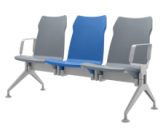 ★等候椅三人位1750*680*835±5mm1、座椅中心之间宽度：580mm，椅座背宽度：515mm；椅座深度：480mm；椅座面距地高度：430mm；座椅顶部距地高度：835mm；扶手顶部距地高度：640mm。材质说明:2、座背椅面根据人体工程学原理设计制造，背PU翅膀形状设计，座背为一体模具成型，座背整体厚度≥28mm，单位座背整体的尺寸≥950*515mm，充分考虑在坐下和起身时的便利和舒适。3、材质：PU座椅内衬高强度钢板焊接铁骨架；外部实心浇注（座椅造型上无外露钢架，无中空结构）一次模压浇注成型，无任何锐角。座椅整体无螺丝外露。4、扶手、站脚：采用铝合金铸件整体一次性压铸成型，表面采用耐磨的静电环氧基粉末喷涂。调节脚垫为黑色PP脚垫，脚垫底部蜂巢式设计，脚垫直径达75mm，与地面接触无响声，具有保护地面用途。5、承重横档：采用高强度40*80的冷轧钢方形横管，厚度1.8mm，具有超强的承重能力和稳定性，表面做静电喷粉喷涂处理，美观大方。70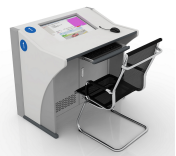 ★驾考桌1000  *700 *7501、标准化设计。驾考桌可斜面安装1台17~32寸液晶显示器（本次样品制作孔位17~32寸均为符合，实际显示器孔位根据用户方提供的显示器定制）；电脑主机隐藏在考试桌下部的底柜内；考试桌设计有独立的可更换编号区域。
2、驾考桌柜体均采用冷轧钢板制作。
3、驾考桌台板为实木颗粒板贴防火胶板，整体厚度不小于25mm；台板前端采用与人体接触部位必需使用不小于30mm宽的软聚氨酯鸭嘴边弧形封边条（颜色为黑色）。
4、键盘抽屉要求放置于前台面下，键盘抽屉采用冷轧钢板制作，手枕必需采用软质材料（内填充料为高回弹海绵，整体外部包裹为黑色皮质材料）。
5、驾考桌内配有满足设备安装需求的PDU及其它附件。序号图       片名     称规 格（单位mm）材质及技术要求数 量单 位1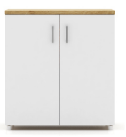 矮柜1800*400*8001、贴面用材：采用三聚氰胺饰面板，硬度高，耐磨、耐热性好，表面平滑光洁。
2、封边：PVC同色封边。
3、基材板材：E1级环保刨花板，性能指标均达到或优于国家标准。
4、五金配件。16组2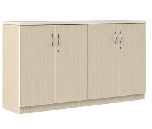 矮柜21200*400*8001、贴面用材：采用三聚氰胺饰面板，硬度高，耐磨、耐热性好，表面平滑光洁。
2、封边：PVC同色封边。
3、基材板材：E1级环保刨花板，性能指标均达到或优于国家标准。
4、五金配件。2组3矮柜31600*600*10501、贴面用材：采用三聚氰胺饰面板，硬度高，耐磨、耐热性好，表面平滑光洁。
2、封边：PVC同色封边。
3、基材板材：E1级环保刨花板，性能指标均达到或优于国家标准。
4、五金配件。2组4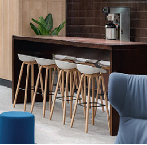 填单台13200*1000*10501、饰面：烤漆工艺。
2、基材：采用实木多层板，甲醛释放量达到国家标准。3、油漆：采用无苯聚酯PU环保漆，甲醛等释放量达到国家标准。
4、五金配件。2张5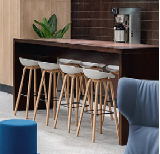 填单台24500*600*10501、饰面：烤漆工艺。
2、基材：采用实木多层板，甲醛释放量达到国家标准。3、油漆：采用无苯聚酯PU环保漆，甲醛等释放量达到国家标准。
4、五金配件。1张6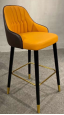 椅子1480*450*9501、面材：采用环保皮饰面，柔软贴手，透气性好经精细裁剪，直接包面，沉稳舒适。海绵：座垫采用高密度海绵，软硬度适中，实木脚架。              2、技术说明：面料光泽度好，透气性强，柔软且富有韧性。18把7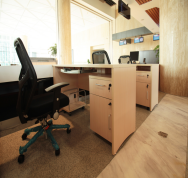 业务柜台1200*600*7501、贴面用材：采用三聚氰胺饰面板，硬度高，耐磨、耐热性好，表面平滑光洁。
2、封边：PVC同色封边。
3、基材板材：E1级环保刨花板，性能指标均达到或优于国家标准。
4、五金配件。12张8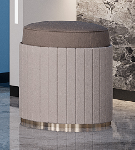 群众椅Φ500*4501、面材：采用环保皮饰面，柔软贴手，透气性好经精细裁剪，直接包面，沉稳舒适。海绵：座垫采用高密度海绵，软硬度适中。2、技术说明：面料光泽度好，透气性强，柔软且富有韧性。32把9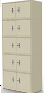 档案柜860*400*2050材料：采用冷轧钢板制作。材料厚度0.6MM.表面处理：采用粉末，高压静电喷塑前经过13道前期处理，无甲醛释放量，各零部件、组合件表面应光滑、平整，表光泽度为60%～70%，耐冲击力大于60kg/cm2，不得有尖角、划口、凸起；涂膜厚度60-70um色泽应一致，漆面均匀光亮、无任何流漆划伤。40组10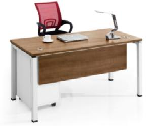 办公桌11200*600*7601、贴面用材：采用三聚氰胺饰面板，硬度高，耐磨、耐热性好，表面平滑光洁。
2、封边：PVC同色封边。
3、基材板材：E1级环保刨花板，性能指标均达到或优于国家标准。
4、五金配件。2张11办公桌21400*700*7601、贴面用材：采用三聚氰胺饰面板，硬度高，耐磨、耐热性好，表面平滑光洁。
2、封边：PVC同色封边。
3、基材板材：E1级环保刨花板，性能指标均达到或优于国家标准。
4、五金配件。4张12办公桌31600*800*7601、贴面用材：采用三聚氰胺饰面板，硬度高，耐磨、耐热性好，表面平滑光洁。
2、封边：PVC同色封边。
3、基材板材：E1级环保刨花板，性能指标均达到或优于国家标准。
4、五金配件。2张13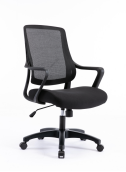 ★办公椅1610*D700*H960-10601、面料：靠背采用环保高弹性特种网布；座垫环保针织布料，阻燃、撕裂和拉伸性能均符合国家标准。
2、椅背：腰背分离设计，背框PP+玻纤。3、扶手：固定扶手扶手与下背部支撑为一体成型设计，坚固耐用。                                 
4、座垫：坐垫骨架采用高强度层压胶合板，填充物高密度海绵组合，面料为环保透气布料。5、底盘：采用蝴蝶底盘，承载125公斤30万次倾斜耐久测试，机构运动无干涉，无噪音。   
6、气杆：气杆棒芯采用2.5MM的无缝钢管，3级气杆标准。7、椅脚：五星脚-G310-尼龙-黑色。
8、脚轮：采用PA+30%玻璃纤维材料，轮片直径50mm。76把14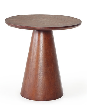 茶几1φ550*4501、饰面：采用科技木木皮贴面。
2、基材：采用E1级中密度纤维板，甲醛释放量达到国家标准。
3、油漆：采用无苯聚酯PU环保漆，甲醛等释放量达到国家标准。4张15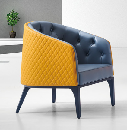 休闲沙发1800*700*8501、面材：采用环保皮饰面，柔软贴手，透气性好经精细裁剪，直接包面，沉稳舒适。海绵：座垫采用高密度海绵，软硬度适中。2、技术说明：面料光泽度好，透气性强，柔软且富有韧性。12把16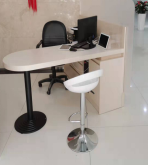 定制业务桌1800*1600*7501、贴面用材：采用三聚氰胺饰面板，硬度高，耐磨、耐热性好，表面平滑光洁。
2、封边：PVC同色封边。
3、基材板材：E1级环保刨花板，性能指标均达到或优于国家标准。
4、五金配件。钢制脚架。2张17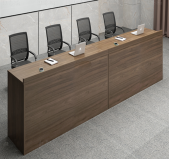 讲台2000*600*7601、台面采用0.6mm胡桃木木皮贴面。2、基材选用中密度纤维板。3、油漆工艺“五底三面”，环保油漆。4、五金配件。1张18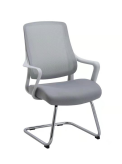 ★办公椅2610*645*10051、面料：靠背采用环保高弹性特种网布，透气耐磨，亲肤舒适，阻燃、撕裂和拉伸性能均符合国家标准；座垫环保针织布料，透气耐磨，亲肤舒适，阻燃、撕裂和拉伸性能均符合国家标准。2、椅背：腰背分离，顶腰舒适，背框PP+30%玻纤,符合国家标准。
3、扶手：固定扶手，PP+玻纤,符合国家标准。                                 
4、座垫：坐垫骨架采用9层13毫米高强度层压胶合板，填充物高密度海绵组合，面料为环保透气布料，阻燃性能符合国家标准。5、半架：采用Q195钢管制成，壁厚2.0mm，电镀金属脚架；座面载荷 109kg，循环测试 12 万次。65把19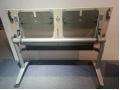 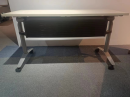 ★培训桌11400*550*7501、桌面：基材环保刨花板面贴三聚氰胺纸，平整度高，握钉力强，四周PVC直角封边，整体厚度25mm。2、钢架：横档采用φ63.5*1.5圆管，脚管采用φ60*1.5冷轧管。表面采用静电喷塑，喷塑厚度80-100um。
3、铝合金脚，铝合金连接头，铝合金支撑档。
4、液压杆：采用80N力精密液压杆，具有桌面竖直支撑作用和翻板缓冲作用，提高了安全性。具有防止桌面翘曲的作用。
5、翻板按钮：桌面上翻采用一键式安全按钮设计,按钮分布在桌子两侧。
6、万向轮：具有万向滑动和高度调整的功能，面向使用者处有2个带刹车的脚轮。与地面接触面采用尼龙（PA）+(PU)材料制作，具有静音顺滑的特点。
7、桌斗：采用ABS制作，可以放入普通书本和15英寸的笔记本。最小长宽为38*24cm。两侧挂钩可以挂包。
8、塑料前挡板:ABS+PP制作，具有阻燃特点。简易可拆装，环保可回收。57张20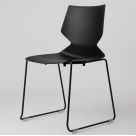 ★培训椅535*5
10*83
01、黑色塑料椅面。
2、椅架采用φ 16*2.0mm钢管。
3、椅架表面喷涂黑磨砂。
4、黑色塑料防护罩。
5、黑色万向内塞。120把21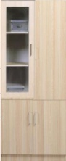 ★文件柜1800*400*20001、贴面用材：采用三聚氰胺饰面板，硬度高，耐磨、耐热性好，表面平滑光洁。
2、封边：PVC同色封边。
3、基材板材：E1级环保刨花板，性能指标均达到或优于国家标准。
4、五金配件。61组22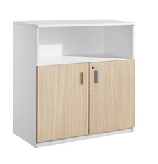 茶水柜1800*400*8001、贴面用材：采用三聚氰胺饰面板，硬度高，耐磨、耐热性好，表面平滑光洁。
2、封边：PVC同色封边。
3、基材板材：E1级环保刨花板，性能指标均达到或优于国家标准。
4、五金配件。10组23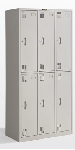 更衣柜900*500*1800材料：采用冷轧钢板制作。材料厚度0.6MM。表面处理：采用粉末，高压静电喷塑前经过13道前期处理，无甲醛释放量，各零部件、组合件表面应光滑、平整，表光泽度为60%～70%，耐冲击力大于60kg/cm2，不得有尖角、划口、凸起；涂膜厚度60-70um色泽应一致，漆面均匀光亮、无任何流漆划伤。20组24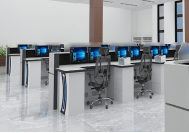 ★工位操作台19600*1250*935（含185高屏风）1、规格：6席位工位操作台，基本规格约：长度9600*深度1250mm*高度935mm（含185mm高屏风）。
2、配件说明：6条专业6位PDU+2米线及三扁脚插头；6套463键盘盆。
3、材质性能要求：
（1）工作台面板：
①.采用厚度不低于15mm的抗倍特板，台板边缘厚度为30mm。
②.台板甲醛释放量应通过《GB18580-2017室内装饰装修材料人造板及其制品中甲醛释放量限量》E1级测试（≤0.124mg/m³）提供经国家家具产品质量监督检验中心出具的检测报告。
③.台边工艺：台面边缘应设计成与台面板一体化延伸结构，台面板边缘宽度不低于8mm，加工成圆弧型表面不伤手，台边缘表面自然黑色。杜绝台面板边缘和台面板用两种材料制作，产生拼接缝隙。
（2）主体框架：
须采用模块化组合式设计，为合金铝型材与钣金结构的优化组合；结构部件采用专用挤压铝合金型材制与冷轧钢板相结合的结构设计制造，确保刚度、强度及方正性，并要求电导通接地。碳钢零件表面经过耐磨静电喷涂处理，以保证无对人、设备、走线的伤害。
（3）后屏风：
①.深度应为100mm，屏风前板及屏风顶盖，应采用AL6063-T5合金铝型材与冷轧钢板制作，组合方式，屏风风盖（前、后盖）要求一体化成型，除警示屏风安装位外顶部无其他接缝。
②.控制台顶部带有亚克力屏风岗位牌。                                                                               
（4）控制台布线设计：
控制台底柜内要设有专业布线通道即横向、竖向二个方向的理线系统。
（5）工艺结构安全性：
控制台内无对人及电子设备、线缆等容易产生伤害的尖角、利口。整个控制台金属件等电位导通接地，底柜内有保护接地点，接地电阻小于1Ω。
（6）控制台底柜设计：
①底柜采用静音自然对流散热的方式;底柜前后门须采用厚度不低于1.2mm的冷轧镀锌钢板制作，表面静电喷粉处理；门板采用长条形散气孔工艺，孔宽4～5mm、长35～45mm。散气孔均匀分布；散气区域的通风率（开孔率）应不小于25%，以使气流顺畅散热。
底柜门外露的上下梭边须为圆弧折弯边，圆弧半径不小于R10mm圆角，无外露的门把手。
②底柜门左右方向旋转打开，旋转打开后可承受10kg力而不会下坠，关门时应具有双重防降噪措施。
③底柜门须采用弹性阻尼无声缓冲门绞链，不低于100000次打开、关闭的耐久性寿命。
（7）侧板造型：
控制台系统两端的侧造型，应采用中纤板、亚克力板等材料组合制作，整体厚度不小于25mm，表面喷PU油漆。3套25工位操作台29100*1250*935（含185高屏风）、此操作台需要包柱子1、规格：6席位工位操作台，基本规格约：长度9600*深度1250mm*高度935mm（含185mm高屏风）。
2、配件说明：6条专业6位PDU+2米线及三扁脚插头；6套463键盘盆。
3、材质性能要求：
（1）工作台面板：
①.采用厚度不低于15mm的抗倍特板，台板边缘厚度为30mm。
②.台板甲醛释放量应通过《GB18580-2017室内装饰装修材料人造板及其制品中甲醛释放量限量》E1级测试（≤0.124mg/m³）。
③.台边工艺：台面边缘应设计成与台面板一体化延伸结构，台面板边缘宽度不低于8mm，加工成圆弧型表面不伤手，台边缘表面自然黑色。杜绝台面板边缘和台面板用两种材料制作，产生拼接缝隙。
（2）主体框架：
须采用模块化组合式设计，为合金铝型材与钣金结构的优化组合；结构部件采用专用挤压铝合金型材制与冷轧钢板相结合的结构设计制造，确保刚度、强度及方正性，并要求电导通接地。碳钢零件表面经过耐磨静电喷涂处理，以保证无对人、设备、走线的伤害。
（3）后屏风：
①.深度应为100mm，屏风前板及屏风顶盖，应采用AL6063-T5合金铝型材与冷轧钢板制作，组合方式，屏风风盖（前、后盖）要求一体化成型，除警示屏风安装位外顶部无其他接缝。
②.控制台顶部带有亚克力屏风岗位牌。                                                                               
（4）控制台布线设计：
控制台底柜内要设有专业布线通道即横向、竖向二个方向的理线系统。
（5）工艺结构安全性：
控制台内无对人及电子设备、线缆等容易产生伤害的尖角、利口。整个控制台金属件等电位导通接地，底柜内有保护接地点，接地电阻小于1Ω。
（6）控制台底柜设计：
①底柜采用静音自然对流散热的方式;底柜前后门须采用厚度不低于1.2mm的冷轧镀锌钢板制作，表面静电喷粉处理；门板采用长条形散气孔工艺，孔宽4～5mm、长35～45mm。散气孔均匀分布；散气区域的通风率（开孔率）应不小于25%，以使气流顺畅散热。
底柜门外露的上下梭边须为圆弧折弯边，圆弧半径不小于R10mm圆角，无外露的门把手。
②底柜门左右方向旋转打开，旋转打开后可承受10kg力而不会下坠，关门时应具有双重防降噪措施。
③底柜门须采用弹性阻尼无声缓冲门绞链，不低于100000次打开、关闭的耐久性寿命。
（7）侧板造型：
控制台系统两端的侧造型，应采用中纤板、亚克力板等材料组合制作，整体厚度不小于25mm，表面喷PU油漆。1套26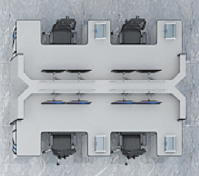 工位操作台33600*1250*935（含185高屏风）1、规格：6席位工位操作台，基本规格约：长度9600*深度1250mm*高度935mm（含185mm高屏风）。
2、配件说明：6条专业6位PDU+2米线及三扁脚插头；6套463键盘盆。
3、材质性能要求：
（1）工作台面板：
①.采用厚度不低于15mm的抗倍特板，台板边缘厚度为30mm。
②.台板甲醛释放量应通过《GB18580-2017室内装饰装修材料人造板及其制品中甲醛释放量限量》E1级测试（≤0.124mg/m³）提供经国家家具产品质量监督检验中心出具的检测报告。
③.台边工艺：台面边缘应设计成与台面板一体化延伸结构，台面板边缘宽度不低于8mm，加工成圆弧型表面不伤手，台边缘表面自然黑色。杜绝台面板边缘和台面板用两种材料制作，产生拼接缝隙。
（2）主体框架：
须采用模块化组合式设计，为合金铝型材与钣金结构的优化组合；结构部件采用专用挤压铝合金型材制与冷轧钢板相结合的结构设计制造，确保刚度、强度及方正性，并要求电导通接地。碳钢零件表面经过耐磨静电喷涂处理，以保证无对人、设备、走线的伤害。
（3）后屏风：
①.深度应为100mm，屏风前板及屏风顶盖，应采用AL6063-T5合金铝型材与冷轧钢板制作，组合方式，屏风风盖（前、后盖）要求一体化成型，除警示屏风安装位外顶部无其他接缝。
②.控制台顶部带有亚克力屏风岗位牌。                                                                               
（4）控制台布线设计：
控制台底柜内要设有专业布线通道即横向、竖向二个方向的理线系统。
（5）工艺结构安全性：
控制台内无对人及电子设备、线缆等容易产生伤害的尖角、利口。整个控制台金属件等电位导通接地，底柜内有保护接地点，接地电阻小于1Ω。
（6）控制台底柜设计：
①底柜采用静音自然对流散热的方式;底柜前后门须采用厚度不低于1.2mm的冷轧镀锌钢板制作，表面静电喷粉处理；门板采用长条形散气孔工艺，孔宽4～5mm、长35～45mm。散气孔均匀分布；散气区域的通风率（开孔率）应不小于25%，以使气流顺畅散热。
底柜门外露的上下梭边须为圆弧折弯边，圆弧半径不小于R10mm圆角，无外露的门把手。
②底柜门左右方向旋转打开，旋转打开后可承受10kg力而不会下坠，关门时应具有双重防降噪措施。
③底柜门须采用弹性阻尼无声缓冲门绞链，不低于100000次打开、关闭的耐久性寿命。
（7）侧板造型：
控制台系统两端的侧造型，应采用中纤板、亚克力板等材料组合制作，整体厚度不小于25mm，表面喷PU油漆。2套27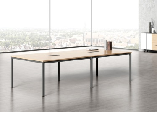 ★会议桌12800*1200*7601、贴面用材：采用三聚氰胺饰面板，硬度高，耐磨、耐热性好，表面平滑光洁。
2、封边：PVC同色封边。
3、基材板材：E1级环保刨花板，性能指标均达到或优于国家标准。
4、五金配件。钢制脚架。1张28会议桌23200*1200*7501、贴面用材：采用三聚氰胺饰面板，硬度高，耐磨、耐热性好，表面平滑光洁。
2、封边：PVC同色封边。
3、基材板材：E1级环保刨花板，性能指标均达到或优于国家标准。
4、五金配件。钢制脚架。1张29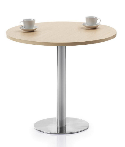 茶几2φ600*5001、贴面用材：采用三聚氰胺饰面板，硬度高，耐磨、耐热性好，表面平滑光洁。
2、封边：PVC同色封边。
3、基材板材：E1级环保刨花板，性能指标均达到或优于国家标准。
4、钢制脚架。6张30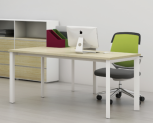 桌子1600*800*7501、贴面用材：采用三聚氰胺饰面板，硬度高，耐磨、耐热性好，表面平滑光洁。
2、封边：PVC同色封边。
3、基材板材：E1级环保刨花板，性能指标均达到或优于国家标准。
4、五金配件。钢制脚架。4张31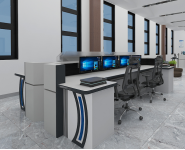 工位操作台43600*1250*935（含185高屏风）1、规格：6席位工位操作台，基本规格约：长度9600*深度1250mm*高度935mm（含185mm高屏风）。
2、配件说明：6条专业6位PDU+2米线及三扁脚插头；6套463键盘盆。
3、材质性能要求：
（1）工作台面板：
①.采用厚度不低于15mm的抗倍特板，台板边缘厚度为30mm。
②.台板甲醛释放量应通过《GB18580-2017室内装饰装修材料人造板及其制品中甲醛释放量限量》E1级测试（≤0.124mg/m³）。
③.台边工艺：台面边缘应设计成与台面板一体化延伸结构，台面板边缘宽度不低于8mm，加工成圆弧型表面不伤手，台边缘表面自然黑色。杜绝台面板边缘和台面板用两种材料制作，产生拼接缝隙。
（2）主体框架：
须采用模块化组合式设计，为合金铝型材与钣金结构的优化组合；结构部件采用专用挤压铝合金型材制与冷轧钢板相结合的结构设计制造，确保刚度、强度及方正性，并要求电导通接地。碳钢零件表面经过耐磨静电喷涂处理，以保证无对人、设备、走线的伤害。
（3）后屏风：
①.深度应为100mm，屏风前板及屏风顶盖，应采用AL6063-T5合金铝型材与冷轧钢板制作，组合方式，屏风风盖（前、后盖）要求一体化成型，除警示屏风安装位外顶部无其他接缝。
②.控制台顶部带有亚克力屏风岗位牌。                                                                               
（4）控制台布线设计：
控制台底柜内要设有专业布线通道即横向、竖向二个方向的理线系统。
（5）工艺结构安全性：
控制台内无对人及电子设备、线缆等容易产生伤害的尖角、利口。整个控制台金属件等电位导通接地，底柜内有保护接地点，接地电阻小于1Ω。
（6）控制台底柜设计：
①底柜采用静音自然对流散热的方式;底柜前后门须采用厚度不低于1.2mm的冷轧镀锌钢板制作，表面静电喷粉处理；门板采用长条形散气孔工艺，孔宽4～5mm、长35～45mm。散气孔均匀分布；散气区域的通风率（开孔率）应不小于25%，以使气流顺畅散热。
底柜门外露的上下梭边须为圆弧折弯边，圆弧半径不小于R10mm圆角，无外露的门把手。
②底柜门左右方向旋转打开，旋转打开后可承受10kg力而不会下坠，关门时应具有双重防降噪措施。
③底柜门须采用弹性阻尼无声缓冲门绞链，不低于100000次打开、关闭的耐久性寿命。
（7）侧板造型：
控制台系统两端的侧造型，应采用中纤板、亚克力板等材料组合制作，整体厚度不小于25mm，表面喷PU油漆。4套32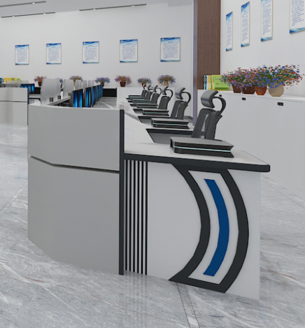 工位操作台59600*1250*935（含185高屏风）1、规格：6席位工位操作台，基本规格约：长度9600*深度1250mm*高度935mm（含185mm高屏风）。
2、配件说明：6条专业6位PDU+2米线及三扁脚插头；6套463键盘盆。
3、材质性能要求：
（1）工作台面板：
①.采用厚度不低于15mm的抗倍特板，台板边缘厚度为30mm。
②.台板甲醛释放量应通过《GB18580-2017室内装饰装修材料人造板及其制品中甲醛释放量限量》E1级测试（≤0.124mg/m³）。
③.台边工艺：台面边缘应设计成与台面板一体化延伸结构，台面板边缘宽度不低于8mm，加工成圆弧型表面不伤手，台边缘表面自然黑色。杜绝台面板边缘和台面板用两种材料制作，产生拼接缝隙。
（2）主体框架：
须采用模块化组合式设计，为合金铝型材与钣金结构的优化组合；结构部件采用专用挤压铝合金型材制与冷轧钢板相结合的结构设计制造，确保刚度、强度及方正性，并要求电导通接地。碳钢零件表面经过耐磨静电喷涂处理，以保证无对人、设备、走线的伤害。
（3）后屏风：
①.深度应为100mm，屏风前板及屏风顶盖，应采用AL6063-T5合金铝型材与冷轧钢板制作，组合方式，屏风风盖（前、后盖）要求一体化成型，除警示屏风安装位外顶部无其他接缝。
②.控制台顶部带有亚克力屏风岗位牌。                                                                               
（4）控制台布线设计：
控制台底柜内要设有专业布线通道即横向、竖向二个方向的理线系统。
（5）工艺结构安全性：
控制台内无对人及电子设备、线缆等容易产生伤害的尖角、利口。整个控制台金属件等电位导通接地，底柜内有保护接地点，接地电阻小于1Ω。
（6）控制台底柜设计：
①底柜采用静音自然对流散热的方式;底柜前后门须采用厚度不低于1.2mm的冷轧镀锌钢板制作，表面静电喷粉处理；门板采用长条形散气孔工艺，孔宽4～5mm、长35～45mm。散气孔均匀分布；散气区域的通风率（开孔率）应不小于25%，以使气流顺畅散热。
底柜门外露的上下梭边须为圆弧折弯边，圆弧半径不小于R10mm圆角，无外露的门把手。
②底柜门左右方向旋转打开，旋转打开后可承受10kg力而不会下坠，关门时应具有双重防降噪措施。
③底柜门须采用弹性阻尼无声缓冲门绞链，不低于100000次打开、关闭的耐久性寿命。
（7）侧板造型：
控制台系统两端的侧造型，应采用中纤板、亚克力板等材料组合制作，整体厚度不小于25mm，表面喷PU油漆。1套33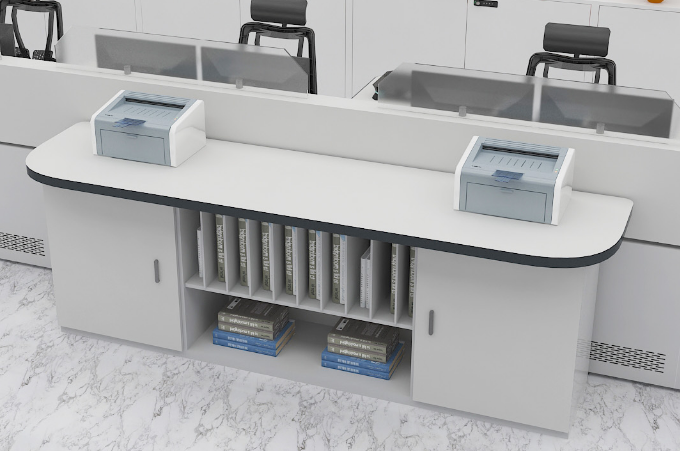 机柜2400*400*7501、规格：6席位工位操作台，基本规格约：长度9600*深度1250mm*高度935mm（含185mm高屏风）。
2、配件说明：6条专业6位PDU+2米线及三扁脚插头；6套463键盘盆。
3、材质性能要求：
（1）工作台面板：
①.采用厚度不低于15mm的抗倍特板，台板边缘厚度为30mm。
②.台板甲醛释放量应通过《GB18580-2017室内装饰装修材料人造板及其制品中甲醛释放量限量》E1级测试（≤0.124mg/m³）。
③.台边工艺：台面边缘应设计成与台面板一体化延伸结构，台面板边缘宽度不低于8mm，加工成圆弧型表面不伤手，台边缘表面自然黑色。杜绝台面板边缘和台面板用两种材料制作，产生拼接缝隙。
（2）主体框架：
须采用模块化组合式设计，为合金铝型材与钣金结构的优化组合；结构部件采用专用挤压铝合金型材制与冷轧钢板相结合的结构设计制造，确保刚度、强度及方正性，并要求电导通接地。碳钢零件表面经过耐磨静电喷涂处理，以保证无对人、设备、走线的伤害。
（3）后屏风：
①.深度应为100mm，屏风前板及屏风顶盖，应采用AL6063-T5合金铝型材与冷轧钢板制作，组合方式，屏风风盖（前、后盖）要求一体化成型，除警示屏风安装位外顶部无其他接缝。
②.控制台顶部带有亚克力屏风岗位牌。                                                                               
（4）控制台布线设计：
控制台底柜内要设有专业布线通道即横向、竖向二个方向的理线系统。
（5）工艺结构安全性：
控制台内无对人及电子设备、线缆等容易产生伤害的尖角、利口。整个控制台金属件等电位导通接地，底柜内有保护接地点，接地电阻小于1Ω。
（6）控制台底柜设计：
①底柜采用静音自然对流散热的方式;底柜前后门须采用厚度不低于1.2mm的冷轧镀锌钢板制作，表面静电喷粉处理；门板采用长条形散气孔工艺，孔宽4～5mm、长35～45mm。散气孔均匀分布；散气区域的通风率（开孔率）应不小于25%，以使气流顺畅散热。
底柜门外露的上下梭边须为圆弧折弯边，圆弧半径不小于R10mm圆角，无外露的门把手。
②底柜门左右方向旋转打开，旋转打开后可承受10kg力而不会下坠，关门时应具有双重防降噪措施。
③底柜门须采用弹性阻尼无声缓冲门绞链，不低于100000次打开、关闭的耐久性寿命。
（7）侧板造型：
控制台系统两端的侧造型，应采用中纤板、亚克力板等材料组合制作，整体厚度不小于25mm，表面喷PU油漆。1组34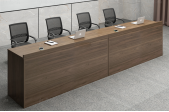 主席台4000*600*7501、贴面用材：采用三聚氰胺饰面板，硬度高，耐磨、耐热性好，表面平滑光洁。
2、封边：PVC同色封边。
3、基材板材：E1级环保刨花板，性能指标均达到或优于国家标准。1张35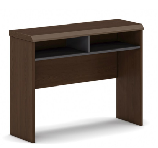 培训桌21400*550*7501、贴面用材：采用三聚氰胺饰面板，硬度高，耐磨、耐热性好，表面平滑光洁。
2、封边：PVC同色封边。
3、基材板材：E1级环保刨花板，性能指标均达到或优于国家标准。3张36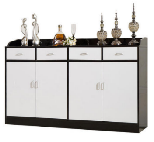 茶水柜21500*400*8001、贴面用材：采用三聚氰胺饰面板，硬度高，耐磨、耐热性好，表面平滑光洁。
2、封边：PVC同色封边。
3、基材板材：E1级环保刨花板，性能指标均达到或优于国家标准。
4、五金配件。1组37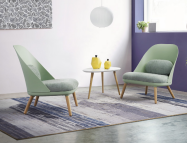 茶几3φ550*4501、采用实木制作，含水量达到国家标准。2、油漆：采用耐磨聚脂漆喷涂，“五底三面”工艺, 表面硬度为H级，木纹清晰，色泽均匀。2把38休闲沙发椅ø670*600*7601、座背板：PP一体成型。2、座垫采用高密度海绵，外包专用面料。
3、榉木椅脚。3张39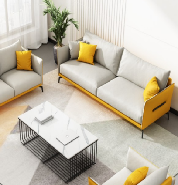 沙发1三人位1800*850*8601、面料：采用抑菌超纤皮，（厚度不低于1.2mm），皮面光泽度好，透气性强，柔软且富于韧性，着色牢度强，无结疤及皮面自然缺陷。
2、海棉：采用PU泡棉，可防氧化，防碎；坐感舒适，根据人体工程学原理设计；底部及成型海绵面再附一次定型泡棉、高回弹海绵。3、内框架：采用不变形硬木框结构，并经防腐、防潮、防虫化学处理，接口密封坚固。2张40茶几41200*600*4501、贴面用材：采用三聚氰胺饰面板，硬度高，耐磨、耐热性好，表面平滑光洁。
2、封边：PVC同色封边。
3、基材板材：E1级环保刨花板，性能指标均达到或优于国家标准。
4、五金配件。1张41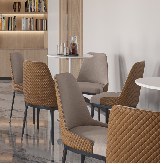 休闲桌φ600*7501、贴面用材：采用三聚氰胺饰面板，硬度高，耐磨、耐热性好，表面平滑光洁。
2、封边：PVC同色封边。
3、基材板材：E1级环保刨花板，性能指标均达到或优于国家标准。
4、五金配件。2张42休闲椅ø500*630*8701、座：曲木板材。2、采用高密度海绵。
3、椅架钢材，管壁厚度≥1.5mm。
4、尼龙扶手。
5、面料：采用涤纶网，通过拉力、弹力、耐挠、脱色、耐摩擦测试。8把43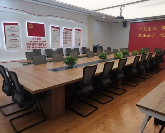 会议桌37600*2000*7601、贴面用材：采用三聚氰胺饰面板，硬度高，耐磨、耐热性好，表面平滑光洁。
2、封边：PVC同色封边。
3、基材板材：E1级环保刨花板，性能指标均达到或优于国家标准。
4、五金配件。1张44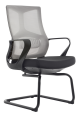 ★会议椅670*620*6101、背：全新PP加纤注塑成型一体胶框，头顶为反边设计卡入2.0mm胶边车缝，更显边角处理精细的效果。搭配宽窄条尼龙单网。2、扶手：用全新PP加纤注塑一体成型连体外型。
3、座：采用足12mm厚的胶合木皮板配合PP底壳，搭配蚂蚁纹布面。4、棉：采用45密度的纯正海绵，耐坐更持久。
5、工型架：采用2.0mm厚的ø25mm管黑砂订工型架。38把45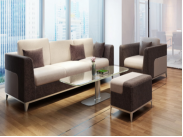 沙发21+1+3,
单人位900*850*860，三人位1800*850*8601、面料：采用抑菌超纤皮，（厚度不低于1.2mm），皮面光泽度好，透气性强，柔软且富于韧性，着色牢度强，无结疤及皮面自然缺陷。
2、海棉：采用PU泡棉，可防氧化，防碎；坐感舒适，根据人体工程学原理设计；底部及成型海绵面再附一次定型泡棉、高回弹海绵。3、内框架：采用不变形硬木框结构，并经防腐、防潮、防虫化学处理，接口密封坚固。1套46茶几51200*600*4501、贴面用材：采用三聚氰胺饰面板，硬度高，耐磨、耐热性好，表面平滑光洁。
2、封边：PVC同色封边。
3、基材板材：E1级环保刨花板，性能指标均达到或优于国家标准。
4、钢制脚架。1张47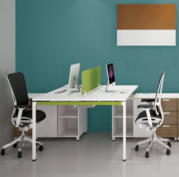 ★办公桌41600*800*7601、贴面用材：采用三聚氰胺饰面板，硬度高，耐磨、耐热性好，表面平滑光洁。
2、封边：PVC同色封边。
3、基材板材：E1级环保刨花板，性能指标均达到或优于国家标准。
4、五金配件。
5、桌上屏磨砂玻璃，两边与桌面齐平，配前挡板，每位2个主机位。13张48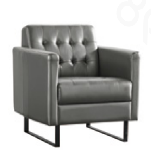 接待沙发单人位900*850*8601、面料：采用抑菌超纤皮，（厚度不低于1.2mm），皮面光泽度好，透气性强，柔软且富于韧性，着色牢度强，无结疤及皮面自然缺陷。
2、海棉：采用PU泡棉，可防氧化，防碎；坐感舒适，根据人体工程学原理设计；底部及成型海绵面再附一次定型泡棉、高回弹海绵。3、内框架：采用不变形硬木框结构，并经防腐、防潮、防虫化学处理，接口密封坚固。12张49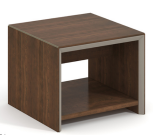 茶几6600*400*4501、贴面材料：采用进口AAA级樱桃木木皮，厚度为0.6mm。
2、基材：采用多层板, E0级板材即甲醛释放量平均值小于0.5mg/l；符合国际E0级环保标准。
3、油漆：采用环保油漆，符合国际环保标准，油漆工艺符合工序要求。
4、配置：喷塑钢架。6张50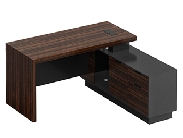 办公桌5主桌1600*800*7501、贴面用材：采用三聚氰胺饰面板，硬度高，耐磨、耐热性好，表面平滑光洁。
2、封边：PVC同色封边。
3、基材板材：E1级环保刨花板，性能指标均达到或优于国家标准。
4、五金配件。1张51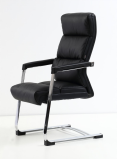 办公椅3680*620*9801、耐磨西皮。2、环保木板。
3、PP连体扶手。4、40密海棉。
5、电镀弓型架。1把52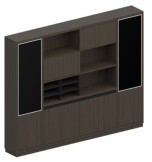 文件柜22000*400*20001、贴面用材：采用三聚氰胺饰面板，硬度高，耐磨、耐热性好，表面平滑光洁。
2、封边：PVC同色封边。
3、基材板材：E1级环保刨花板，性能指标均达到或优于国家标准。
4、五金配件。1组53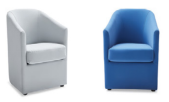 休闲沙发2750*740*8001、面料：采用抑菌超纤皮，（厚度不低于1.2mm），皮面光泽度好，透气性强，柔软且富于韧性，着色牢度强，无结疤及皮面自然缺陷。
2、海棉：采用PU泡棉，可防氧化，防碎；坐感舒适，根据人体工程学原理设计；底部及成型海绵面再附一次定型泡棉、高回弹海绵。3、内框架：采用不变形硬木框结构，并经防腐、防潮、防虫化学处理，接口密封坚固。12把54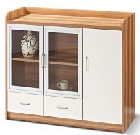 茶水柜31200*400*8001、贴面用材：采用三聚氰胺饰面板，硬度高，耐磨、耐热性好，表面平滑光洁。
2、封边：PVC同色封边。
3、基材板材：E1级环保刨花板，性能指标均达到或优于国家标准。
4、五金配件。6组55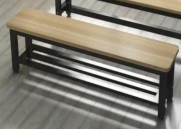 换鞋凳2000*400*5001、贴面用材：采用三聚氰胺饰面板，硬度高，耐磨、耐热性好，表面平滑光洁。
2、封边：PVC同色封边。
3、基材板材：E1级环保刨花板，性能指标均达到或优于国家标准。
4、五金配件。2张56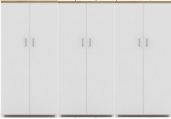 定制衣柜12400*600*22001、贴面用材：采用三聚氰胺饰面板，硬度高，耐磨、耐热性好，表面平滑光洁。
2、封边：PVC同色封边。
3、基材板材：E1级环保刨花板，性能指标均达到或优于国家标准。
4、五金配件。4组57定制衣柜22550*600*22001、贴面用材：采用三聚氰胺饰面板，硬度高，耐磨、耐热性好，表面平滑光洁。
2、封边：PVC同色封边。
3、基材板材：E1级环保刨花板，性能指标均达到或优于国家标准。
4、五金配件。13组58定制衣柜31600*600*22001、贴面用材：采用三聚氰胺饰面板，硬度高，耐磨、耐热性好，表面平滑光洁。
2、封边：PVC同色封边。
3、基材板材：E1级环保刨花板，性能指标均达到或优于国家标准。
4、五金配件。2组59定制衣柜43400*600*22001、贴面用材：采用三聚氰胺饰面板，硬度高，耐磨、耐热性好，表面平滑光洁。
2、封边：PVC同色封边。
3、基材板材：E1级环保刨花板，性能指标均达到或优于国家标准。
4、五金配件。3组60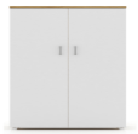 定制鞋柜11800*400*12001、贴面用材：采用三聚氰胺饰面板，硬度高，耐磨、耐热性好，表面平滑光洁。
2、封边：PVC同色封边。
3、基材板材：E1级环保刨花板，性能指标均达到或优于国家标准。
4、五金配件。14组61定制鞋柜21600*400*12001、贴面用材：采用三聚氰胺饰面板，硬度高，耐磨、耐热性好，表面平滑光洁。
2、封边：PVC同色封边。
3、基材板材：E1级环保刨花板，性能指标均达到或优于国家标准。
4、五金配件。4组62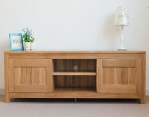 电视柜1200*400*5001、实木制作，使用绿色环保材料，木材和板材须经专业干燥处理，拼贴严密、平整、无裂纹、压痕和划伤，倒棱、圆角均匀一致，台面透明度高、耐用。4组63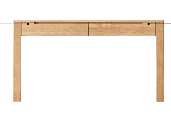 写字桌1200*600*7501、橡胶木材质，定制色。2.0厚AA级橡木桌面，桌面导小角。2、环保油漆工艺，非木蜡油工艺。
3、抽屉面板高度11.5CM，2个大抽屉。4、桌脚为5*5橡胶木实木脚，抽屉导轨为三级轨道。4张64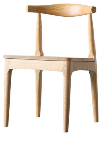 写字椅ø490*540*7601、椅子脑为榉木材质，其他为橡木材质。2、橡木坐板。3、拆装工艺，定制色。环保油漆工艺。4张65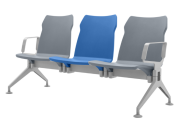 ★等候椅三人位1750*680*835±5mm1、座椅中心之间宽度：580mm，椅座背宽度：515mm；椅座深度：480mm；椅座面距地高度：430mm；座椅顶部距地高度：835mm；扶手顶部距地高度：640mm。材质说明:2、座背椅面根据人体工程学原理设计制造，背PU翅膀形状设计，座背为一体模具成型，座背整体厚度≥28mm，单位座背整体的尺寸≥950*515mm，充分考虑在坐下和起身时的便利和舒适。3、材质：PU座椅内衬高强度钢板焊接铁骨架；外部实心浇注（座椅造型上无外露钢架，无中空结构）一次模压浇注成型，无任何锐角。座椅整体无螺丝外露。4、扶手、站脚：采用铝合金铸件整体一次性压铸成型，表面采用耐磨的静电环氧基粉末喷涂。调节脚垫为黑色PP脚垫，脚垫底部蜂巢式设计，脚垫直径达75mm，与地面接触无响声，具有保护地面用途。5、承重横档：采用高强度40*80的冷轧钢方形横管，厚度1.8mm，具有超强的承重能力和稳定性，表面做静电喷粉喷涂处理，美观大方。72张66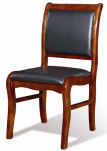 椅子2450*450*9001、饰面采用皮质。透气性强，柔软而富有韧性。
2、内材采用高泡海绵，硬软适中回弹性好。
3、实木脚架经防虫、防腐等化学处理，产品达到国家环保检测标准。20把67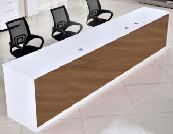 服务接待台2400*800*7601、大理石台面。
2、贴面用材：采用三聚氰胺饰面板，硬度高，耐磨、耐热性好，表面平滑光洁。
3、封边：PVC同色封边。4、基材板材：E1级环保刨花板，性能指标均达到或优于国家标准。
5、五金配件：五金配件。1张68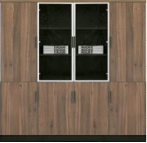 定制文件柜3080*400*20001、贴面用材：采用三聚氰胺饰面板，硬度高，耐磨、耐热性好，表面平滑光洁。
2、封边：PVC同色封边。
3、基材板材：E1级环保刨花板，性能指标均达到或优于国家标准。
4、五金配件。1组69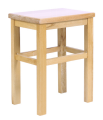 考试椅340*260*4301、采用全实木制作，含水量达到国家标准。2、油漆：采用耐磨聚脂漆喷涂，“五底三面”工艺, 表面硬度为H级，木纹清晰，色泽均匀。50把70★驾考桌1000 *700*7501、标准化设计。驾考桌可斜面安装1台17~32寸液晶显示器（显示器由用户方提供，显示器孔位根据用户方提供的显示器定制）；电脑主机隐藏在考试桌下部的底柜内；考试桌设计有独立的可更换编号区域。
2、驾考桌柜体均采用冷轧钢板制作。
3、c3板，整体厚度不小于25mm；台板前端采用与人体接触部位必需使用不小于30mm宽的软聚氨酯鸭嘴边弧形封边条（颜色为黑色）。4、键盘抽屉要求放置于前台面下，键盘抽屉采用冷轧钢板制作，手枕必需采用软质材料（内填充料为高回弹海绵，整体外部包裹为黑色皮质材料）。
5、驾考桌内配有满足设备安装需求的PDU及其它附件。50张71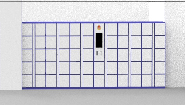 人脸识别双面存包柜3000*600*18001、材料：采用冷轧钢板制作。材料厚度0.6MM，表面处理：采用粉末，高压静电喷塑前经过13道前期处理，无甲醛释放量，各零部件、组合件表面应光滑、平整，表光泽度为60%～70%，耐冲击力大于60kg/cm2，不得有尖角、划口、凸起；涂膜厚度60-70um色泽应一致，漆面均匀光亮、无任何流漆划伤。人脸识别。1组72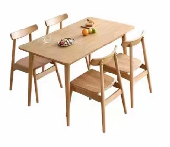 四人餐桌1200*700*7601、采用全实木制作，含水量达到国家标准。2、油漆：采用耐磨聚脂漆喷涂，“五底三面”工艺, 表面硬度为H级，木纹清晰，色泽均匀。16张73餐椅1480*470*7601、高密度弹性海绵。2、皮质包面。3、实木椅架。64把74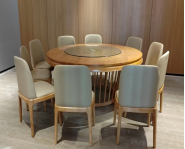 餐桌φ1800*7601、采用全实木制作，含水量达到国家标准。2、油漆：采用耐磨聚脂漆喷涂，“五底三面”工艺, 表面硬度为H级，木纹清晰，色泽均匀。1张75餐椅2500*480*88601、椅子采用实木，经过蒸煮杀菌等定型处理，再干燥到8%~12%左右的含水量水率后断料、开料、平刨、压刨等加工工序，再由倒角打磨至无锐角毛刺，无明显结疤。椅子与桌子同色。12把76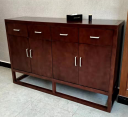 备餐台1600*500*8001、基材采用实木制作。2、油漆工艺“五底三面”，环保油漆。1组77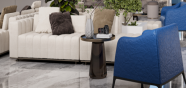 定制组合13400*1400*7501、面材：采用环保皮饰面，柔软贴手，透气性好经精细裁剪，直接包面，沉稳舒适。海绵：座垫采用高密度海绵，软硬度适中。2、技术说明：面料光泽度好，透气性强，柔软且富有韧性。1套78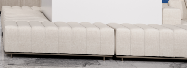 定制组合22300*2100/650*4501、面材：采用环保皮饰面，柔软贴手，透气性好经精细裁剪，直接包面，沉稳舒适。海绵：座垫采用高密度海绵，软硬度适中。2、技术说明：面料光泽度好，透气性强，柔软且富有韧性。配套4只休闲圆几1套79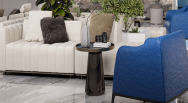 定制组合32300*700*7501、面材：采用环保皮饰面，柔软贴手，透气性好经精细裁剪，直接包面，沉稳舒适。海绵：座垫采用高密度海绵，软硬度适中。2、技术说明：面料光泽度好，透气性强，柔软且富有韧性。12套80定制组合42600*3000/650*4501、面材：采用环保皮饰面，柔软贴手，透气性好经精细裁剪，直接包面，沉稳舒适。海绵：座垫采用高密度海绵，软硬度适中。2、技术说明：面料光泽度好，透气性强，柔软且富有韧性。1组81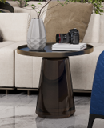 圆桌φ600*6001、饰面：采用科技木木皮贴面；2、面材：采用环保皮饰面，柔软贴手，透气性好经精细裁剪，直接包面，沉稳舒适。海绵：座垫采用高密度海绵，软硬度适中。3、技术说明：面料光泽度好，透气性强，柔软且富有韧性。
4、基材：采用E1级中密度纤维板，甲醛释放量达到国家标准；
5、油漆：采用无苯聚酯PU环保漆，甲醛等释放量达到国家标准；15只82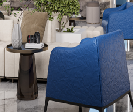 休闲沙发3单人位720*780*7801、面材：采用环保皮饰面，柔软贴手，透气性好经精细裁剪，直接包面，沉稳舒适。海绵：座垫采用高密度海绵，软硬度适中。2、技术说明：面料光泽度好，透气性强，柔软且富有韧性。22张83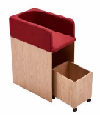 定制婴儿护理站1500*650*7501、面材：采用环保皮饰面，柔软贴手，透气性好经精细裁剪，直接包面，沉稳舒适。海绵：座垫采用高密度海绵，软硬度适中。2、技术说明：面料光泽度好，透气性强，柔软且富有韧性。1张84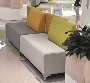 定制组合51500*650/1800/650*7501、面材：采用环保皮饰面，柔软贴手，透气性好经精细裁剪，直接包面，沉稳舒适。海绵：座垫采用高密度海绵，软硬度适中。2、技术说明：面料光泽度好，透气性强，柔软且富有韧性。1张85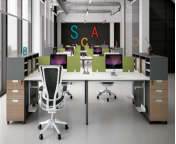 工作位1400*700*7501、贴面用材：采用三聚氰胺饰面板，硬度高，耐磨、耐热性好，表面平滑光洁。
2、封边：PVC同色封边。
3、基材板材：E1级环保刨花板，性能指标均达到或优于国家标准。
4、五金配件。
5、桌上屏磨砂玻璃，两边与桌面齐平，配前挡板，每位2个主机位。28位86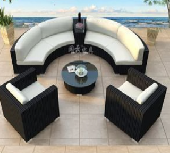 休息区组合半圆沙发*1：φ2400*760+圆几*1：φ800*450+三角凳*2：φ600*4501、采用皮质，经精选裁剪的高速度衣车及粗线车制皮套，直接包面。2、座垫用特硬海棉，22密度超软海绵喷塑垫底，软硬适中。3、内框架用烘干硬木。1套序号评标标准最高分值主观分/客观分属性投标文件中评标标准相应的商务技术资料目录*1产品主要尺寸(外尺寸、零部件尺寸）、形状及位置公差（3分）：每偏离一个参数指标扣1分，扣完为止，总计3分。采购人有明确要求且明示的产品尺寸，偏差控制在±5mm以内(测量工具：0～3m钢卷尺，精度1mm)；二、材料要求（4分）： 样品所选用板材、铝合金、ABS塑料、冷轧钢板等原辅材料等配件与采购需求一致。每个不合格项扣1分，扣完为止，总计4分； 三、功能性要求（6分）：是否符合招标文件功能要求，包括功能配置、物理性能、人体工程、安全性、制作工艺、结构性能等方面打分，每个不合格项扣2分，扣完为止，总计6分。四、外观要求（2分）1、不许有明显的干湿花。2、不许有污斑、划痕、压痕。3、钢架表面不允许有掉漆、漏喷漆、爆漆、露底、颜色不均匀、粗糙、异物等。每个不合格项扣0.5分，扣完为止，总计2分。未提供样品或提供样品不满足采购需求实质性条件的供应商，投标无效。样品提供不全、外观尺寸明显不符合要求或技术参数明显不符合招标文件要求的样品分为0分。15主观分样品分2完全响应招标文件要求的得6分，一项不满足（或未响应）扣1分，扣完为止。6客观分技术参数偏离情况3产品生产过程中生产厂商设备标准化及生产能力情况:木材加工机械（加工中心）、通用设备（除尘柜）、污染防治设备（中央除尘）、自动拉直开槽一体机、高速电脑裁板锯、木工镂铣床、UV喷装线、重型全自动高速封边机、六面数控钻孔中心。上述设备齐全（有类似功能（或者更先进）即可）得满分（7分），缺1项扣1分，缺五项以上此项不得分。有效证明材料：提供设备照片、书面说明以及购置（或者租赁）发票扫描件等。7客观分相关专业生产设备41、项目实施规划方案，提出合理的项目整体实施方案，能按照项目分解节点，并可跟踪实施。（0-1.5分）2、生产实施方案，要具备生产能力，在规定的时间内有计划的完成项目需求产品的生产装配。（0-1.5分）3、品质管理管控过程，有独立品管部门和专门品管人员，确保产品生产过程中的质量控制完善，对方案进行评分。（0-1.5分）4、安装服务实施方案，安装方案的制定，根据货物交付时间节点，落实送货安装时间和人员安排，确保按期交付使用。根据供应商提供的方案能否满足采购需求，对方案进行评分。（0-1.5分）6主观分项目实施方案5成品检测报告：提供第三方检测机构出具的具备CMA标识的成品检测报告：
1、办公桌：依据GB/T 3324-2017，检验项目包括桌类主要尺寸、产品外形尺寸偏差、平整度、着地稳定性、桌类强度和耐久性、桌类稳定性、结构安全；依据GB/T 15102-2017，甲醛释放量≤0.05mg/m³；2、会议桌：依据GB/T 3324-2017，检验项目包括桌类主要尺寸、产品外形尺寸偏差、平整度、着地稳定性、桌类强度和耐久性、桌类稳定性、结构安全；依据GB/T 15102-2017，甲醛释放量≤0.05mg/m³；3、文件柜：依据GB/T 3324-2017，检验项目包括柜类产品外形尺寸偏差、柜类强度和耐久性、柜类稳定性、结构安全性；依据GB/T 15102-2017，甲醛释放量≤0.05mg/m³；4、培训桌：依据GB/T 3324-2017，检验项目包括桌类产品外形尺寸偏差、桌类强度和耐久性、桌类稳定性、结构安全性；依据GB/T 15102-2017，甲醛释放量≤0.05mg/m³；5、会议椅：依据QB/T 2280-2016、GB 28481-2012、GB/T 13237-2013标准要求出具的检测报告，其中甲醛释放量≤0.05㎎/m³，TVOC≤0.3㎎/m²h；邻苯二甲酸酯、重金属、多环芳烃均为未检出；总脱碳层单面≤实际厚度的2.5%、拉伸（抗拉强度：275~470N/mm2、断后伸长率：≥20%）；6、办公椅：依据QB/T 2280-2016、GB 28481-2012、GB/T 13237-2013标准要求出具的检测报告，其中甲醛释放量≤0.05㎎/m²h，TVOC≤0.3㎎/m²h；邻苯二甲酸酯、重金属、多环芳烃均为未检出；晶粒度≥6级、总脱碳层单面≤实际厚度的2.5%、拉伸（抗拉强度：275~470N/mm2、断后伸长率：≥20%）；7、沙发：符合QB/T 1952.1-2012要求的检测报告，其中力学性能、安全性符合要求，含水率符合要求，覆面材料理化性能符合要求；8、茶水柜：依据GB/T 3324-2017，检验项目包括柜类产品外形尺寸偏差、柜类强度和耐久性、柜类稳定性、结构安全性；依据GB/T 15102-2017，甲醛释放量≤0.05mg/m³；提供的检测报告需在全国认证认可信息公共服务平台（http://cx.cnca.cn/CertECloud/index/index/page）可查询；检测标准和项目需与招标文件要求一致，每提供一份扫描件得1分，每个产品不重复得分，最多得8分。8客观分成品检测报告6提供第三方检测机构出具的具备CMA标识的原材料检测报告：1、带喷塑涂层金属件：依据GB/T 13237-2013标准要求出具的检测报告，其中晶粒度≥6级、总脱碳层单面≤实际厚度的2.5%、拉伸（抗拉强度：275~470N/mm²、断后伸长率：≥20%）、化学元素（C:≤0.20、Si：≤0.37、Mn：≤0.65、S：≤0.035、P：≤0.035、Ni：≤0.30、Cr：≤0.25、Cu：≤0.25）；2、塑料件：符合GB 28481-2012标准的抽样合格检测报告，其中邻苯二甲酸酯未检出、重金属未检出、多环芳烃未检出。3、油漆：依据GB 18581-2020：VOC含量≤10g/L；总铅（Pb）含量未检出；可溶性重金属含量镉、铬、汞均未检出；乙二醇醚及醚酯总和含量未检出；苯含量未检出；甲苯与二甲苯（含乙苯）总和含量未检出；多环芳径总和含量（限萘、蒽）未检出；游离二异氰酸酯总和含量未检出；依据HJ 2537-2014：游离甲醛未检出；卤代烃未检出。4、多层板：依据GB/T 9846-2015：含水率8-10%，弹性模量≥8000MPA，静曲强度≥130MPA；依据GB18580-2017，GB/T39600-2021：甲醛释放量≤0.02mg/m³达到E0级；依据GB/T35601-2017：TVOC，苯，甲苯，二甲苯未检出。5、海绵：符合QB/T 1952.1-2012、GB/T 10802-2006标准的抽样合格检测报告，其中密度≥40kg/m3、回弹性≥40%、压缩永久变形≤5%、拉伸强度≥130kPa，干热老化后拉伸强度≥100kPa，湿热老化后拉伸强度≥100kPa。6、刨花板：符合GB18580-2017，GB/T4897-2015标准的要求，含水率6-9%，2h吸水厚度膨胀率≤4.0%，内结合强度≥0.5Mpa，表面结合强度≥0.9Mpa，静曲强度≥14Mpa，弹性模量≥2000Mpa，握螺钉力板面≥1100N，板边≥910N。甲醛释放量≤0.124mg/m³。
7、热熔胶：依据 HJ 2541-2016标准要求出具的检测报告，其中苯含量不得检出，甲苯、乙苯、二甲苯、总挥发性有机物含量符合标准；8、铰链：依据QB/T2189-2013、GB/T10125-2021、GB/T6461-2002标准要求的检测报告，其中过载：垂直静载荷、水平静载荷； 功能：操作力、下沉量符合要求；乙酸盐雾试验18h符合GB/T10125-2021标准达10级。
提供的检测报告需在全国认证认可信息公共服务平台（http://cx.cnca.cn/CertECloud/index/index/page）可查询；每提供一份扫描件得1分，每个产品不重复得分，最多得8分；检测标准和项目需与招标文件要求一致。8客观分原材料检测报告7提供详细完整的“三包”措施及售后服务措施和方案（包括服务措施、产品质量保证、回访、技术培训等）。根据提供的方案能否满足采购需求判定评分，内容完整、符合采购人需求视为满足。满足得2分，部分满足得1分,不满足不得分。2主观分售后服务71、承诺超过质保期的，维修时只收部件成本费（1分）。不承诺不得分。2、技术支持要求：质保期内出现问题，1小时内响应，4小时内到达现场，24小时内解决问题，现场解决不了的采取补救措施，以保证使用方的正常工作需求（1分）。不承诺不得分。2客观分售后服务8在满足招标文件质保期要求的基础上，每增加1年加1分，最多加2分。2客观分质保期91、投标人或所投产品生产厂商具有有效期内的ISO9001质量管理体系认证证书，有得1分；2、投标人或所投产品生产厂商具有有效期内的ISO14001环境管理体系认证证书，有得1分；3、投标人或所投产品生产厂商具有有效期内的ISO45001职业健康安全管理体系认证证书，有得1分。3客观分认证情况10投标人或生产厂商每提供一项与采购标的相关的外观、 结构、 工艺及技术的发明专利，每提供一项得1分，最多得2分；每提供一项实用新型专利得1分，最多得2分；本项合计最多得2分。2客观分专利证书11投标产品获得国家确定的认证机构出具的有效期之内的环境标志产品认证证书，每项产品得 0.5 分， 最高得2分；2、主要产品（办公桌、办公椅、文件柜、会议桌、工位操作台）及其生产厂商具有有效期内的CQC中国环保产品认证证书，提供全的得2分，缺一项扣1分，扣完为止；3、主要产品（办公桌、办公椅、文件柜、会议桌、工位操作台）及其生产厂家具有有效期内的CEC家具产品环保卫士认证证书，提供全的得2分，缺一项扣1分，扣完为止；（投标文件中同时提供证书、证书查询网站链接及网页截图，否则不得分）。6客观分产品证书12投标人自2020年1月1日（含）以来（以合同签订时间为准）承担过类似家具项目成功案例，同时提供合同复印件、对应此项目的验收合格报告扫描件，需同时提供，缺一项不得分。每提供一个案例得1分，共3分。3客观分业绩案例有效投标报价的最低价作为评标基准价，其最低报价为满分；按［投标报价得分=（评标基准价/投标报价）*最高分值］的计算公式计算。评标过程中，不得去掉报价中的最高报价和最低报价。/序号分项名称分项价格总价总价条款号约定内容1.4.4资金支付的方式、时间和条件：付款方式：合同签订后7个工作日内甲方向乙方支付预付款为合同总价的50%预付款，在供应商根据合同规定将货物交付、根据余财采〔2020〕14号《关于转发<杭州市政府采购履约验收暂行办法>的通知》精神，组织验收，验收合格收到发票后7个工作日内采购人支付剩余50%货款。1.5.1 交付期限：中标单位与采购人签订合同后45日内送货并安装、调试完毕1.5.2交付地点：杭州市余杭区瓶窑镇羊城路1号1.5.3 交付方式：现场交付1.6.7违约责任：1.71.7.21.7.1/1.7.2项目履约地：杭州市余杭区瓶窑镇羊城路1号2.3.2具有知识产权的货物的知识产权归属：归采购人所有2.4.1包装和装运： 符合国家、省、市、区和采购人等要求2.4.3接到甲方发货通知后，天内将货物运输安装调试完毕交付甲方正常使用，地点由甲方指定。2.8 货物或者在途货物或者交付给第一承运人后的货物毁损、灭失的风险由乙方承担一切责任并赔偿甲方损失。2.12.3因不可抗力致使合同有变更必要的，双方当事人应在3个工作日内以书面形式变更合同；2.12.4受不可抗力影响的一方在不可抗力发生后，应在在1个工作日内以书面形式通知对方当事人，并在3个工作日内，将有关部门出具的证明文件送达对方当事人。2.16.1货物交付前，乙方应对货物的质量、数量等方面进行详细、全面的检验，并向甲方出具证明货物符合合同约定的文件；货物交付时，乙方在3个工作日内组织验收，并可依法邀请相关方参加，验收应出具验收书。2.16.3检验和验收标准、程序等具体内容以及前述验收书的效力，采用本行业通用标准。2.20.1采购文件要求乙方提交履约保证金的，乙方应提交不超过合同价 1 %的履约保证金约定的方式，以支票、汇票、本票或者金融机构、担保机构出具的保函等非现金形式。2.20.2 履约保证金在合同约定期间内不予退还。乙方在前述约定期间届满前能履行完合同约定义务事项的，甲方在前述约定期间届满之日起5个工作日内，将履约保证金无息退还乙方，逾期退还的，乙方可要求甲方支付违约金，违约金按每迟延退还一日的应退还而未退还金额的0.05  %计算，最高限额为本合同履约保证金的20%。项目验收结束后，甲方应及时退还。2.22 合同 捌份数，每份均具有同等法律效力。 正面：                                 反面：序号实质性要求需要提供的符合性审查资料投标文件中的页码位置1投标文件按照招标文件要求签署、盖章。需要使用电子签名或者签字盖章的投标文件的组成部分见投标文件第  页2投标文件中承诺的投标有效期不少于招标文件中载明的投标有效期。投标函见投标文件第  页3投标文件满足招标文件的其它实质性要求。招标文件其它实质性要求相应的材料（“▲” 系指实质性要求条款，招标文件无其它实质性要求的，无需提供）见投标文件第  页序号名称品牌（如果有）规格型号数量备注12……序号招标文件章节及具体内容投标文件章节及具体内容偏离说明12……序号名称品牌（如果有）规格型号数量单价合计备注（如果有）1XX2XX…投标报价（小写）投标报价（小写）投标报价（小写）投标报价（小写）投标报价（大写）投标报价（大写）投标报价（大写）投标报价（大写）